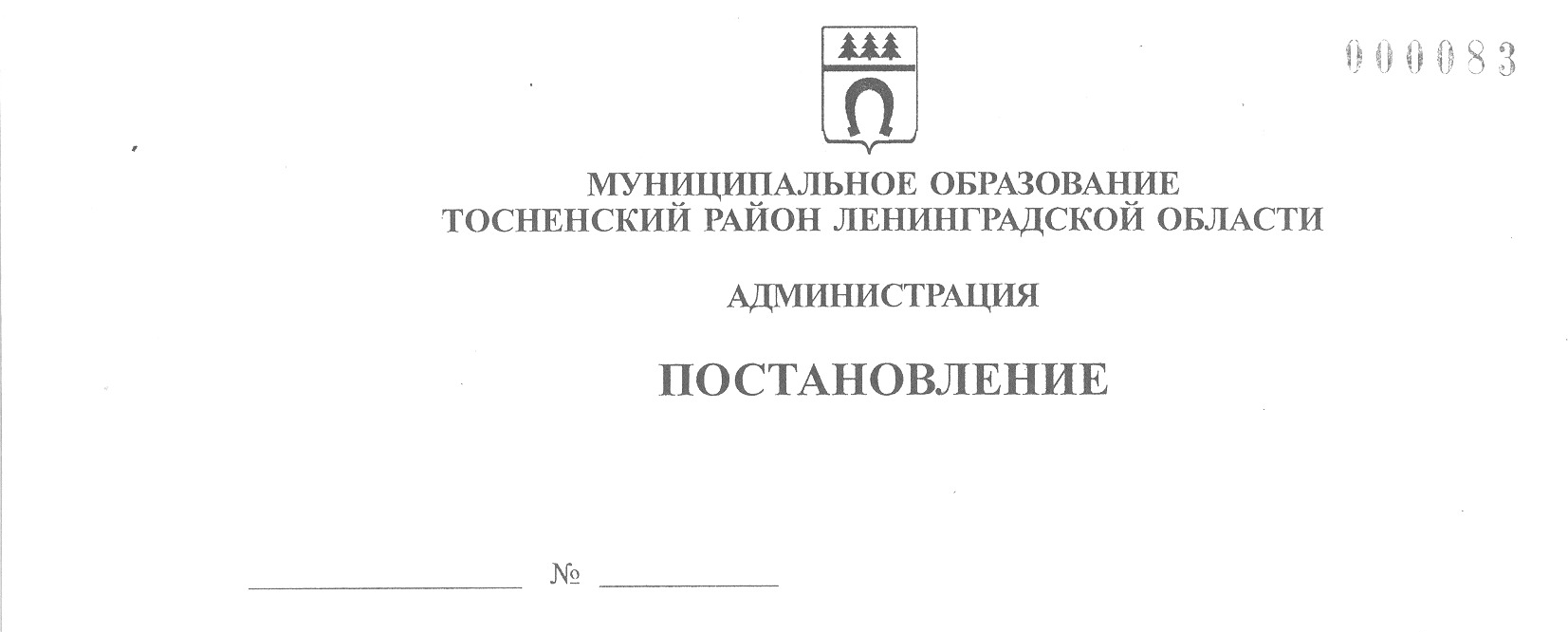 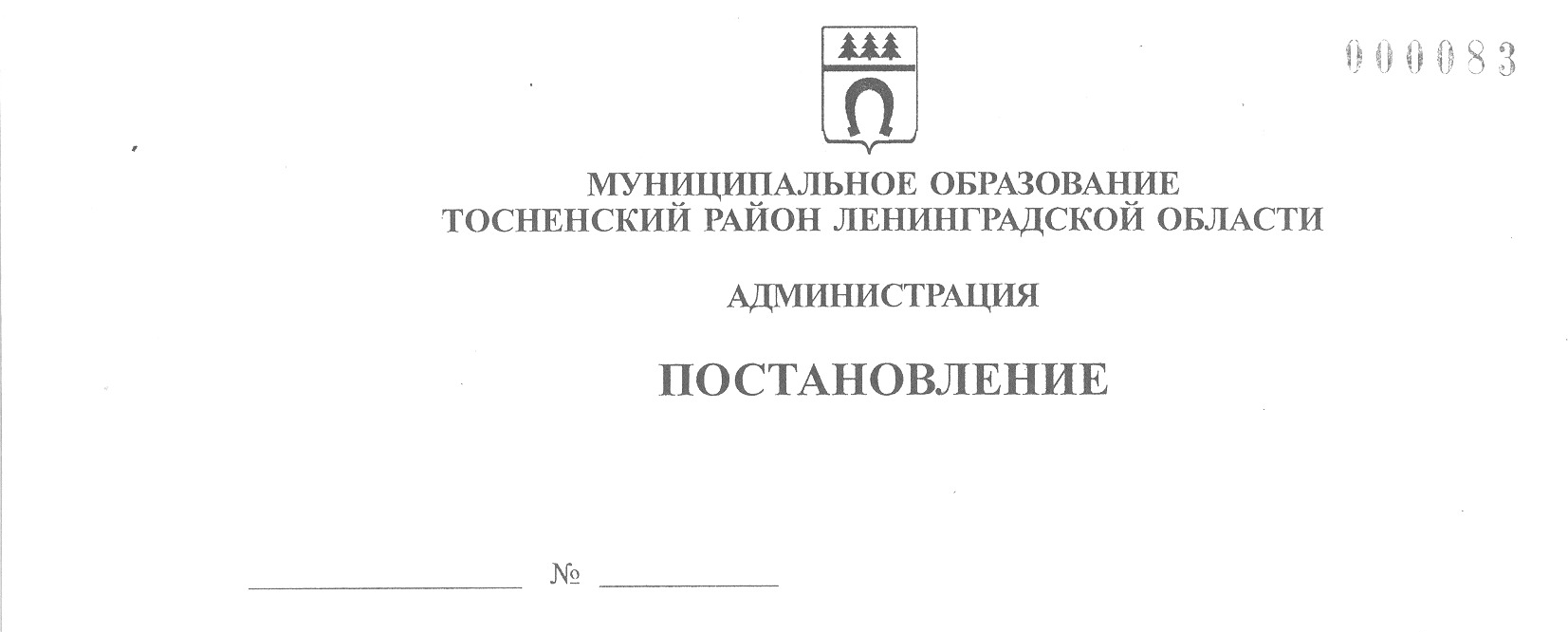 26.09.2023                               3281-паО внесении изменений в муниципальную программу«Развитие системы образования муниципального образования Тосненский район Ленинградской области»В соответствии со ст. 179 Бюджетного кодекса Российской Федерации, Порядком разработки, утверждения, изменения, реализации и оценки эффективности муниципальных программ муниципального образования Тосненский район Ленинградской области и Тосненского городского поселения Тосненского муниципального  района Ленинградской области, утвержденным постановлением администрации муниципального образования Тосненский район Ленинградской области от 07.12.2021 № 2850-па (с учетом изменений, внесенных постановлением администрации муниципального образования Тосненский район Ленинградской области от 13.01.2022 № 46-па), и Перечнем муниципальных программ муниципального образования Тосненский район Ленинградской области, утвержденным постановлением администрации муниципального образования Тосненский район Ленинградской области от 08.09.2019 № 541-па (с учетом изменений, внесенных постановлениями администрации муниципального образования Тосненский район Ленинградской области от 31.07.2019 № 1265-па, от 28.01.2020 № 141-па, от 28.10.2021 № 2558-па, от 24.10.2022 № 3829-па), администрация муниципального образования Тосненский район Ленинградской  областиПОСТАНОВЛЯЕТ:1. Внести изменения в муниципальную программу «Развитие системы образования муниципального образования Тосненский район Ленинградской области», утвержденную постановлением администрации муниципального образования Тосненский район Ленинградской области от 03.02.2022 № 253-па (с учетом изменений, внесенных постановлениями администрации муниципального образования Тосненский район Ленинградской области от 23.06.2022 № 2235-па, от 07.09.2022 № 3065-па, от 20.10.2022 № 3744-па, от 19.12.2022 № 4712-па от 27.12.2022 № 4881-па, от 27.03.2023 № 1079-па, от 20.06.2023 № 2198-па), изложив ее в новой редакции (приложение). 2. Комитету образования администрации муниципального образования Тосненский район Ленинградской области направить в сектор по взаимодействию с общественностью комитета по организационной работе, местному самоуправлению, межнациональным и межконфессиональным отношениям администрации муниципального образования Тосненский район Ленинградской области настоящее постановление для опубликования и обнародования в порядке, установленном Уставом муниципального образования Тосненский муниципальный район Ленинградской области.3. Сектору по взаимодействию с общественностью комитета по организационной работе, местному самоуправлению, межнациональным и межконфессиональным отношениям администрации муниципального образования Тосненский район Ленинградской области опубликовать и обнародовать настоящее постановление в порядке, установленном Уставом муниципального образования Тосненский муниципальный район Ленинградской области.4. Контроль за исполнением постановления возложить на первого заместителя главы администрации муниципального образования Тосненский район Ленинградской области Тычинского И.Ф.5. Настоящее постановление вступает в силу со дня его официального опубликования.Глава администрации                                                                        А.Г. КлементьевЗапевалова Наталия Евгеньевна, 8(81361)258127 гаПриложение к постановлению администрациимуниципального образованияТосненский район Ленинградской области       26.09.2023                 3281-паот                            №ПАСПОРТмуниципальной программы «Развитие системы образования муниципального образования Тосненский район Ленинградской области»1. Характеристика проблем, на решение которых направлена муниципальная программа, и оценка сложившейся ситуации	Муниципальная программа «Развитие системы образования муниципального образования Тосненский район Ленинградской области» на 2022-2026 годы (далее – Программа) является организационной основой реализации государственной политики в сфере образования Тосненского района Ленинградской области.	Программа сформирована во взаимосвязи с Государственной программой Ленинградской области «Современное образование Ленинградской области».	Основной задачей в системе образования является обеспечение доступности качественного образования, соответствующего требованиям развития экономики района и области, современным потребностям общества и каждого гражданина.	Развитие системы образования в Тосненском районе Ленинградской области осуществляется в соответствии с основными направлениями государственной политики через реализацию районной и областных долгосрочных целевых программ, мероприятий.	В системе образования Тосненского района Ленинградской области функционируют образовательные организации, в том числе: в 2023 году – 56 образовательных организаций, в том числе:	- 27 общеобразовательных школ;	- 25 дошкольных образовательных организаций;	- 4 организации дополнительного образования.	Число обучающихся и воспитанников  на начало 2020/2021 учебного года составляет 16390 человек, в 2021/2022 учебном году – 16953 человека, в 2022/2023 17 279 человек.	Кроме того, в системе образования района функционирует муниципальное казенное учреждение «Центр экономики и финансов».	Развитие системы образования муниципального образования Тосненский район Ленинградской области осуществляется в условиях возрастающей потребности граждан в услугах дошкольного образования. Наблюдается ежегодный прирост численности детского населения Тосненского района Ленинградской области.	Данный фактор становится наиболее существенным при определении приоритетов   в развитии системы дошкольного образования, поскольку государство в полной мере должно обеспечить потребность населения в услугах дошкольного образования.	С целью обеспечения открытости процесса комплектования муниципальных дошкольных образовательных организаций с 2012 года введена электронная система постановки на учет и выдачи направлений в муниципальные дошкольные образовательные организации с использованием автоматизированной информационной системы «Электронный детский сад».	Социально-экономическая ситуация в Ленинградской области и Тосненском районе Ленинградской области характеризуется высокой концентрацией населения в городах, в связи с чем сохраняется тенденция увеличения количества школьников в городах и уменьшения в селах. В результате увеличения численности обучающихся повышается нагрузка на инфраструктуру образования, что может привести к возникновению в общеобразовательных организациях обучения во вторую смену.	Соответственно, при развитии сети общеобразовательных организаций необходимо учитывать данные тенденции.	Также необходимо учитывать тот факт, что качество образования и социализация школьников, обучающихся в малокомплектных школах, остаются низкими и ограничивают возможности выпускников в получении дальнейшего профессионального образования, что делает их неконкурентоспособными на рынке труда.	Таким образом, достижение доступности для 100% школьников права выбора профиля обучения на уровне среднего общего образования остается одной из проблем. В 16 общеобразовательных организациях осуществляется профильное обучение в 10-11 классах, в 2019 году таких школ было 15.	Ключевыми характеристиками эффективности работы становятся показатели качества образовательной деятельности и качество всей системы образования в целом.	Необходимым условием для реализации данной задачи является обновление содержания школьного образования в соответствии с новыми федеральными государственными образовательными стандартами, технологий обучения и воспитания, обеспечение соответствия образовательной среды современным требованиям, обеспечение безопасности и комфортного пребывания детей в школе, создание условий для развития детского творчества, проведения исследований, развития навыков моделирования и конструирования.	В 56 образовательных организациях муниципального образования реализуется 49 программ физкультурно-спортивной направленности: в дошкольных образовательных организациях – 2 программы, в общеобразовательных организациях – 12 программ, в организациях дополнительного образования – 35 программ. МБОУ ДО «Тосненский районный ДЮЦ» реализует 32 дополнительные общеобразовательные общеразвивающие программы физкультурно-спортивной направленности (стартовый, базовый, углубленный уровень). Общее количество обучающихся  по дополнительным общеобразовательным общеразвивающим программам физкультурно-спортивной направленности составляет 2646 человек. В общеобразовательных организациях и МБОУ ДО «Тосненский районный детско-юношеский центр» реализуются: 12 дополнительных общеобразовательных общеразвивающих программ по шахматам, 3 дополнительные общеобразовательные общеразвивающие программы в рамках мероприятий Всероссийского физкультурно-спортивного комплекса «Готов к труду и обороне».В 27 общеобразовательных учреждениях созданы школьные спортивные клубы.Ежегодно проводится областная Спартакиада школьников по шести видам спорта, отдельно для городских и сельских школ в три этапа: школьный, муниципальный, региональный, в которой принимают участие около 1700 обучающихся.  Детско-юношеский спорт является одним из ключевых элементов системы физической культуры и спорта в образовательных организациях муниципального образования, обеспечивающих вовлечение обучающихся в систематические занятия спортом, их физическое развитие, воспитание и подготовку, формирование и укрепление здоровья, патриотическое воспитание и формирование гражданской идентичности, выявление одаренных детей.2. Приоритеты, цели и задачи муниципальной программы	Согласно Стратегии социально-экономического развития муниципального образования Тосненский район Ленинградской области на период до 2030 года, принятой решением совета депутатов муниципального образования Тосненский район Ленинградской области от 21.12.2018 № 222, одно из профильных стратегических направлений муниципального развития – «Социальный эффект», целью которого является обеспечение населения доступными государственными и муниципальными услугами. Для достижения данной цели определен ряд задач, в числе которых задачи, касающиеся сферы развития образования: оптимизация сети учреждений образования; сокращение дефицита мест в дошкольных учреждениях; развитие системы профориентации молодежи. 	Целью муниципальной программы является обеспечение возможности реализации образовательных программ в условиях, отвечающих современным требованиям. Создание условий для обеспечения реализации государственных гарантий, защиты прав и законных интересов детей.	Задачи муниципальной программы:- обеспечение государственных гарантий прав каждого ребенка, проживающего на территории Тосненского района Ленинградской области, на качественное и доступное дошкольное образование;- повышение доступности качественного образования, соответствующего требованиям инновационного развития экономики района, региона и страны в целом, современным требованиям общества;- развитие дополнительного образования детей в целях успешной социальной и творческой социализации детей;- создание условий, отвечающих современным требованиям к комплексной безопасности образовательных организаций, обеспечение устойчивого развития системы отдыха детей в Тосненском районе Ленинградской области;- развитие кадрового потенциала системы образования Тосненского района Ленинградской области;- включение детей-сирот и детей, оставшихся без попечения родителей, лиц из числа детей-сирот и детей, оставшихся без попечения родителей, в социальные отношения;- осуществление организационных мероприятий в сфере воспитательной работы, духовно-нравственного, патриотического и трудового воспитания обучающихся, в том числе вовлечение детей в деятельность Общероссийской общественно-государственной детско-юношеской организации «Российское движение школьников», Всероссийского детско-юношеского военно-патриотического общественного движения «ЮНАРМИЯ».                                                                                          Приложение 2                                                                                             к муниципальной программеСведенияо показателях (индикаторах) муниципальной программы«Развитие системы образования муниципального образования Тосненский район Ленинградской области» и их значенияхИнформация о взаимосвязи целей, задач, ожидаемыхрезультатов, показателей и мероприятий муниципальной программы«Развитие системы образования муниципального образования Тосненский район Ленинградской области»Приложение 4                                   к муниципальной программе Сведенияо порядке сбора информации и методике расчета показателя(индикатора) муниципальной программы «Развитие системы образования муниципального образования Тосненский район Ленинградской области»Сроки реализацииПрограмма реализуется в 2022-2026 годах Ответственный исполнитель муниципальной программыКомитет образования администрации муниципального образования Тосненский район Ленинградской областиСоисполнители муниципальной программыОтсутствуютУчастники муниципальной  программы- муниципальные образовательные организации;- комитет строительства и инвестиций администрации муниципального образования Тосненский район Ленинградской области;- муниципальное казенное учреждение «Центр административно-хозяйственного обеспечения»;- отдел по культуре и туризму администрации муниципального образования Тосненский район Ленинградской области;- отдел молодежной политики, физической культуры и спорта администрации муниципального образования Тосненский район Ленинградской области;- муниципальное казенное учреждение дополнительного образования «Тосненский центр психолого-педагогической, медицинской и социальной помощи»ЦелимуниципальнойпрограммыОбеспечение возможности реализации образовательных программ в условиях, отвечающих современным требованиям. Создание условий для обеспечения реализации государственных гарантий, защиты прав и законных интересов детейЗадачи муниципальной программыОбеспечение государственных гарантий прав каждого ребенка, проживающего на территории Тосненского района Ленинградской области, на качественное и доступное дошкольное образованиеЗадачи муниципальной программыПовышение доступности качественного образования, соответствующего требованиям инновационного развития экономики района, региона и страны в целом, современным требованиям обществаЗадачи муниципальной программыРазвитие дополнительного образования детей в целях успешной социальной и творческой социализации детейЗадачи муниципальной программыСоздание условий, отвечающих современным требованиям к комплексной безопасности образовательных организаций, обеспечение устойчивого развития системы отдыха детей в Тосненском районе Ленинградской областиЗадачи муниципальной программыРазвитие кадрового потенциала системы образования Тосненского района Ленинградской областиЗадачи муниципальной программыВключение детей-сирот и детей, оставшихся без попеченияродителей, лиц из числа детей-сирот и детей, оставшихся без попечения родителей, в социальные отношенияЗадачи муниципальной программыОсуществление организационных мероприятий в сфере воспитательной работы, духовно-нравственного, патриотического и трудового воспитания обучающихся, в том числе вовлечение детей в деятельность Общероссийской общественно-государственной детско-юношеской организации «Российское движение школьников», Всероссийского детско-юношеского военно-патриотического общественного движения «ЮНАРМИЯ»Ожидаемые результаты реализации муниципальной программыЗначения показателей (индикаторов), планируемые к достижению в 2026 году.1. Доля детей дошкольного возраста, получающих образование по программам дошкольного образования (от общего числа детей дошкольного возраста, нуждающихся в этой услуге) – 100%.2. Удельный вес численности дошкольников, обучающихся по программам дошкольного образования, соответствующим требованиям стандарта дошкольного образования, в общем числе дошкольников, обучающихся по программам дошкольного образования, 100,0%.3. Доля семей с детьми, посещающими дошкольные образовательные организации, обеспеченных социальной поддержкой,  100,0%.4. Доля детей 3-7 лет, которым предоставлена возможность получать услуги дошкольного образования, к численности детей 3-7 лет, скорректированной на численность детей в возрасте 5-7 лет, обучающихся в общеобразовательных организациях, 100,0%.5. Удельный вес численности детей и молодежи 6,5-18 лет, получающих образование по программам начального общего, основного общего, среднего (полного) общего образования в общеобразовательных организациях, в общей численности детей и молодежи, 100,00%.6. Удельный вес численности обучающихся образовательных организаций общего образования, обучающихся в соответствии с новыми федеральными государственными образовательными стандартами, 100,0%.7. Доля обучающихся третьей ступени обучения,  обучающихся по программам профильного обучения (от общего числа обучающихся третьей ступени), не менее 95,00%.8. Доля обучающихся общеобразовательных организаций, которым предоставлены все основные виды условий обучения (в общей численности обучающихся по основным программам общего образования), не менее 98,7%.9. Доля обучающихся общеобразовательных организаций, обучающихся во вторую смену, 0%.10. Отношение среднего балла ЕГЭ (в расчете на 1 предмет) в 10 % школ с лучшими результатами ЕГЭ к среднему баллу ЕГЭ (в расчете на один предмет) в 10 % с худшими результатами ЕГЭ, не более 1,7 %.11. Доля выпускников, не сдавших единый государственный экзамен, в общей численности выпускников  муниципальных общеобразовательных организаций, не более 0,7%.12. Доля выпускников муниципальных общеобразовательных организаций, сдавших единый государственный экзамен по русскому языку и математике, в общей численности выпускников муниципальных общеобразовательных организаций, не менее 99,7%.13. Доля общеобразовательных организаций, в которых органы государственно-общественного управления принимают участие в разработке и утверждении основных образовательных программ, не менее 100,0%.14. Доля детей и молодежи в возрасте 5-18 лет, охваченных образовательными программами дополнительного образования детей (в общей численности детей и молодежи данной категории), не менее 81,0%.15. Доля образовательных организаций, реализующих инновационные программы дополнительного образования детей (в общей численности образовательных организаций дополнительного образования детей), не менее 6,0%.16. Создание условий, отвечающих современным  требованиям законодательства к комплексной безопасности, в 100%  образовательных организациях, не менее 100,0%.17. Увеличение количества обучающихся, занимающихся физической культурой и спортом в рамках программ дополнительного образования, не менее 65,0% от общей численности контингента обучающихся, не имеющих противопоказаний.18. Увеличение охвата горячим питанием обучающихся в учебное время, не менее 99% от общей численности контингента.19. Удельный вес численности учителей в возрасте до 35 лет в общей численности учителей общеобразовательных организаций Тосненского района Ленинградской области,  не менее 25,0%.20. Доля образовательных организаций, укомплектованных квалифицированными кадрами, 99,0%.   21. Соотношение средней заработной платы педагогических работников  общеобразовательных организаций к средней заработной плате, установленной Указом Президента Российской Федерации от 07.05.2012 № 597,   в Ленинградской области – 100,0%.22. Соотношение средней заработной платы педагогических работников  дошкольных образовательных организаций к средней заработной плате работников  общеобразовательных организаций, установленной Указом Президента Российской Федерации от 07.05.2012 № 597,   в Ленинградской области –100,0%.23. Соотношение средней заработной платы педагогических работников дополнительного образования детей к средней заработной плате учителей общеобразовательных организаций,   установленной Указом Президента Российской Федерации от 07.05.2012 № 597,   в Ленинградской области – 100,0%.24. Удельный вес численности руководящих и педагогических работников системы образования Тосненского района, прошедших в течение последних 3 лет повышение квалификации и (или) профессиональную переподготовку (в общей численности руководящих и педагогических работников системы образования Тосненского района), 100,0%.25. Доля детей-сирот и детей, оставшихся без попечения родителей, обучающихся, которым предоставлена компенсация стоимости проезда к месту учебы и обратно – 100%26. Доля детей-сирот и детей, оставшихся без обеспечения родителей, лиц из числа детей-сирот и детей, оставшихся без попечения родителей, которым предоставлена мера социальной поддержки по аренде жилых помещений – 100%.27. Обеспечено увеличение численности детей, вовлеченных в деятельность Общероссийской общественно-государственной детско-юношеской организации «Российское движение школьников»: 2022 год – 1630 человек, 2023 год – 2000 человек, 2024 год – 2430 человек, 2025 год – 2430 человек, 2026 год – 2430 человек.28. Обеспечено увеличение численности детей, вовлеченных в деятельность Всероссийского детско-юношеского военно-патриотического общественного движения «ЮНАРМИЯ»: 2022 год – 290 человек, 2023 год – 310 человек, 2024 год – 320 человек, 2025 год – 320 человек, 2026 год – 320 человекПодпрограммы муниципальной программыОтсутствуютПроекты, реализуемые в рамках муниципальной программыФедеральный проект «Успех каждого ребенка»: обновление материально-технической базы для организации учебно-исследовательской, научно-практической, творческой деятельности, занятий физической культурой и спортом в образовательных организациях. Федеральный проект «Цифровая образовательная среда»:   обновление материально-технической базы образовательных организаций для внедрения цифровой образовательной среды и развития цифровых навыков обучающихся. Федеральный проект «Современная школа»: оснащение (обновление материально-технической базы) оборудованием, средствами обучения и воспитания общеобразовательных организаций, в том числе осуществляющих образовательную деятельность по адаптированным  основным общеобразовательным программам. Федеральный проект «Содействие субъектам Российской Федерации в реализации полномочий по оказанию государственной поддержки гражданам в обеспечении и оплате жилищно-коммунальных услуг». Федеральный проект «Патриотическое воспитание»: проведение мероприятий по обеспечению деятельности советников директора по воспитанию и взаимодействию с детскими общественными объединениями в общеобразовательных организациях. Региональный проект «Техническое оснащение инженерных классов в общеобразовательных организациях»Финансовое обеспечение муниципальной программы – всего, в том числе по годам реализацииОбщий объем ресурсного обеспечения реализации программы составит 14 085 425,294 тыс. рублей, из них муниципальный бюджет – 3 967 349,831 тыс. рублей, региональный бюджет – 9 585 933,880 тыс. рублей, федеральный бюджет – 532 141,583 тыс. рублей, в том числе по годам:- в 2022 году – 2 800 773,145 тыс. рублей, из них муниципальный бюджет – 827 951,404 тыс. рублей, региональный бюджет – 1 864 712,358 тыс. рублей, федеральный бюджет – 108 109,384 тыс. рублей;- в 2023 году – 3 317 673,999 тыс. рублей, из них муниципальный бюджет – 998 075,150 тыс. рублей, региональный бюджет – 2 188 499,899 тыс. рублей, федеральный бюджет – 131 098,950 тыс. рублей;- в 2024 году – 2 766 392,070 тыс. рублей, из них муниципальный бюджет – 728 065,375 тыс. рублей, региональный бюджет – 1 901 159,065 тыс. рублей, федеральный бюджет – 137 167,629 тыс. рублей;- в 2025 году – 2 656 179,186 тыс. рублей, из них муниципальный бюджет – 715 531,438 тыс. рублей, региональный бюджет – 1 824 231,028 тыс. рублей, федеральный бюджет – 116 416,720 тыс. рублей;- в 2026 году – 2 544 406,895 тыс. рублей, из них муниципальный бюджет – 697 726,465 тыс. рублей, региональный бюджет – 1 807 331,530 тыс. рублей, федеральный бюджет – 39 348,900 тыс. рублей.Приложение 1 к муниципальной программе План реализации муниципальной программы «Развитие системы образования муниципального образования Тосненский район Ленинградской области»Приложение 1 к муниципальной программе План реализации муниципальной программы «Развитие системы образования муниципального образования Тосненский район Ленинградской области»Приложение 1 к муниципальной программе План реализации муниципальной программы «Развитие системы образования муниципального образования Тосненский район Ленинградской области»Приложение 1 к муниципальной программе План реализации муниципальной программы «Развитие системы образования муниципального образования Тосненский район Ленинградской области»Приложение 1 к муниципальной программе План реализации муниципальной программы «Развитие системы образования муниципального образования Тосненский район Ленинградской области»Приложение 1 к муниципальной программе План реализации муниципальной программы «Развитие системы образования муниципального образования Тосненский район Ленинградской области»Приложение 1 к муниципальной программе План реализации муниципальной программы «Развитие системы образования муниципального образования Тосненский район Ленинградской области»Приложение 1 к муниципальной программе План реализации муниципальной программы «Развитие системы образования муниципального образования Тосненский район Ленинградской области»Приложение 1 к муниципальной программе План реализации муниципальной программы «Развитие системы образования муниципального образования Тосненский район Ленинградской области»Приложение 1 к муниципальной программе План реализации муниципальной программы «Развитие системы образования муниципального образования Тосненский район Ленинградской области»Приложение 1 к муниципальной программе План реализации муниципальной программы «Развитие системы образования муниципального образования Тосненский район Ленинградской области»Приложение 1 к муниципальной программе План реализации муниципальной программы «Развитие системы образования муниципального образования Тосненский район Ленинградской области»Приложение 1 к муниципальной программе План реализации муниципальной программы «Развитие системы образования муниципального образования Тосненский район Ленинградской области»Приложение 1 к муниципальной программе План реализации муниципальной программы «Развитие системы образования муниципального образования Тосненский район Ленинградской области»Приложение 1 к муниципальной программе План реализации муниципальной программы «Развитие системы образования муниципального образования Тосненский район Ленинградской области»Приложение 1 к муниципальной программе План реализации муниципальной программы «Развитие системы образования муниципального образования Тосненский район Ленинградской области»Приложение 1 к муниципальной программе План реализации муниципальной программы «Развитие системы образования муниципального образования Тосненский район Ленинградской области»Приложение 1 к муниципальной программе План реализации муниципальной программы «Развитие системы образования муниципального образования Тосненский район Ленинградской области»Приложение 1 к муниципальной программе План реализации муниципальной программы «Развитие системы образования муниципального образования Тосненский район Ленинградской области»№ п/пНаименование муниципальной программы, подпрограммы, основного мероприятия, мероприятияОтветственный исполнитель (структурное подразделение, организация)Срок начала реализацииСрок начала реализацииСрок окончания реализацииСрок окончания реализацииПериод финансирования мероприятия (по годам)Период финансирования мероприятия (по годам)Объем ресурсного обеспечения, тыс. руб.Объем ресурсного обеспечения, тыс. руб.Объем ресурсного обеспечения, тыс. руб.Объем ресурсного обеспечения, тыс. руб.Объем ресурсного обеспечения, тыс. руб.Объем ресурсного обеспечения, тыс. руб.Объем ресурсного обеспечения, тыс. руб.Объем ресурсного обеспечения, тыс. руб.Объем ресурсного обеспечения, тыс. руб.Объем ресурсного обеспечения, тыс. руб.№ п/пНаименование муниципальной программы, подпрограммы, основного мероприятия, мероприятияОтветственный исполнитель (структурное подразделение, организация)Срок начала реализацииСрок начала реализацииСрок окончания реализацииСрок окончания реализацииПериод финансирования мероприятия (по годам)Период финансирования мероприятия (по годам)ВсегоВсегоВ том числеВ том числеВ том числеВ том числеВ том числеВ том числеВ том числеВ том числе№ п/пНаименование муниципальной программы, подпрограммы, основного мероприятия, мероприятияОтветственный исполнитель (структурное подразделение, организация)Срок начала реализацииСрок начала реализацииСрок окончания реализацииСрок окончания реализацииПериод финансирования мероприятия (по годам)Период финансирования мероприятия (по годам)ВсегоВсегоМБОБОБОБФБФБПрочие источники Прочие источники 12344556677899910101111МП «Развитие системы образования муниципального образования Тосненский район Ленинградской области»Комитет образования администрации муниципального образования Тосненский район Ленинградской области2022202220262026202220222 800 773,1452 800 773,145827 951,4041 864 712,3581 864 712,3581 864 712,358108 109,384108 109,384МП «Развитие системы образования муниципального образования Тосненский район Ленинградской области»Комитет образования администрации муниципального образования Тосненский район Ленинградской области2022202220262026202320233 317  673,9993 317  673,999998 075,1502 188 499,8992 188 499,8992 188 499,899131 098,950131 098,950МП «Развитие системы образования муниципального образования Тосненский район Ленинградской области»Комитет образования администрации муниципального образования Тосненский район Ленинградской области2022202220262026202420242 766 392,0702 766 392,070728 065,3751 901 159,0651 901 159,0651 901 159,065137 167,629137 167,629МП «Развитие системы образования муниципального образования Тосненский район Ленинградской области»Комитет образования администрации муниципального образования Тосненский район Ленинградской области2022202220262026202520252 656 179,1862 656 179,186715 531,4381 824 231,0281 824 231,0281 824 231,028116 416,720116 416,720МП «Развитие системы образования муниципального образования Тосненский район Ленинградской области»Комитет образования администрации муниципального образования Тосненский район Ленинградской области2022202220262026202620262 544 406,8952 544 406,895697 726,4651 807 331,5301 807 331,5301 807 331,53039 348,90039 348,900МП «Развитие системы образования муниципального образования Тосненский район Ленинградской области»Комитет образования администрации муниципального образования Тосненский район Ленинградской области20222022202620262022-20262022-202614 085 425,29414 085 425,2943 967 349,8319 585 933,8809 585 933,8809 585 933,880532 141,583532 141,583Проектная частьПроектная частьПроектная частьПроектная частьПроектная частьПроектная частьПроектная частьПроектная частьПроектная частьПроектная частьПроектная частьПроектная частьПроектная частьПроектная частьПроектная частьПроектная частьПроектная частьПроектная частьПроектная часть1 Федеральные проекты, входящие в состав национальных проектовКомитет образования администрации муниципального образования Тосненский район Ленинградской области20222026202620262022202211 787,29611 787,296877,7623 600,1503 600,1507 309,3847 309,3847 309,3841 Федеральные проекты, входящие в состав национальных проектовКомитет образования администрации муниципального образования Тосненский район Ленинградской области20222026202620262023202337 547,60137 547,6012 784,66511 471,74611 471,74623 291,19023 291,19023 291,1901 Федеральные проекты, входящие в состав национальных проектовКомитет образования администрации муниципального образования Тосненский район Ленинградской области20222026202620262024202451 700,89751 700,8974 636,28317 978,63517 978,63529 085,97929 085,97929 085,9791 Федеральные проекты, входящие в состав национальных проектовКомитет образования администрации муниципального образования Тосненский район Ленинградской области20222026202620262025202510 264,03010 264,030701,0003 155,8003 155,8006 407,2306 407,2306 407,2301 Федеральные проекты, входящие в состав национальных проектовКомитет образования администрации муниципального образования Тосненский район Ленинградской области202220262026202620262026--------1.1.Федеральный проект «Цифровая образовательная среда»: Обновление материально-технической базы образовательных организаций для внедрения цифровой образовательной среды и развития цифровых навыков обучающихсяКомитет образования администрации муниципального образования Тосненский район Ленинградской области2022202620262026202220221 762,0651 762,065177,003523,072523,0721 061,9911 061,9911 061,9911.1.Федеральный проект «Цифровая образовательная среда»: Обновление материально-технической базы образовательных организаций для внедрения цифровой образовательной среды и развития цифровых навыков обучающихсяКомитет образования администрации муниципального образования Тосненский район Ленинградской области20222026202620262023202318 041,02718 041,0271 804,1035 358,1745 358,17410 878,75010 878,75010 878,7501.1.Федеральный проект «Цифровая образовательная среда»: Обновление материально-технической базы образовательных организаций для внедрения цифровой образовательной среды и развития цифровых навыков обучающихсяКомитет образования администрации муниципального образования Тосненский район Ленинградской области20222026202620262024202415 551,14415 551,1441 710,6264 567,3684 567,3689 273,1509 273,1509 273,1501.1.Федеральный проект «Цифровая образовательная среда»: Обновление материально-технической базы образовательных организаций для внедрения цифровой образовательной среды и развития цифровых навыков обучающихсяКомитет образования администрации муниципального образования Тосненский район Ленинградской области202220262026202620252025--1.1.Федеральный проект «Цифровая образовательная среда»: Обновление материально-технической базы образовательных организаций для внедрения цифровой образовательной среды и развития цифровых навыков обучающихсяКомитет образования администрации муниципального образования Тосненский район Ленинградской области202220262026202620262026--------1.2.Федеральный проект «Успех каждого ребенка»: Обновление материально-техничес-кой базы для организации учебно-исследо-вательской, научно-практической, творческой деятельности, занятий физической культурой и спортом в образовательных организацияхКомитет образования администрации муниципального образования Тосненский район Ленинградской области202220262026202620222022--------1.2.Федеральный проект «Успех каждого ребенка»: Обновление материально-техничес-кой базы для организации учебно-исследо-вательской, научно-практической, творческой деятельности, занятий физической культурой и спортом в образовательных организацияхКомитет образования администрации муниципального образования Тосненский район Ленинградской области202220262026202620232023--------1.2.Федеральный проект «Успех каждого ребенка»: Обновление материально-техничес-кой базы для организации учебно-исследо-вательской, научно-практической, творческой деятельности, занятий физической культурой и спортом в образовательных организацияхКомитет образования администрации муниципального образования Тосненский район Ленинградской области2022202620262026202420244 325,8444 325,844476,9603 717,4403 717,440131,444131,444131,4441.2.Федеральный проект «Успех каждого ребенка»: Обновление материально-техничес-кой базы для организации учебно-исследо-вательской, научно-практической, творческой деятельности, занятий физической культурой и спортом в образовательных организацияхКомитет образования администрации муниципального образования Тосненский район Ленинградской области202220262026202620252025--------1.2.Федеральный проект «Успех каждого ребенка»: Обновление материально-техничес-кой базы для организации учебно-исследо-вательской, научно-практической, творческой деятельности, занятий физической культурой и спортом в образовательных организацияхКомитет образования администрации муниципального образования Тосненский район Ленинградской области202220262026202620262026--------1.3.Федеральный проект «Современная школа»: Оснащение (обновление материально-технической базы) оборудованием, средствами обучения и воспитания общеобразовательных организаций, в том числе осуществляющих образовательную деятельность по адаптированным  основным общеобразовательным программамКомитет образования администрации муниципального образования Тосненский район Ленинградской области2022202620262026202220226 960,1596 960,159700,7592 065,6032 065,6034 193,7964 193,7964 193,7961.3.Федеральный проект «Современная школа»: Оснащение (обновление материально-технической базы) оборудованием, средствами обучения и воспитания общеобразовательных организаций, в том числе осуществляющих образовательную деятельность по адаптированным  основным общеобразовательным программамКомитет образования администрации муниципального образования Тосненский район Ленинградской области2022202620262026202320239 805,6249 805,624980,5622 912,2722 912,2725 912,7905 912,7905 912,7901.3.Федеральный проект «Современная школа»: Оснащение (обновление материально-технической базы) оборудованием, средствами обучения и воспитания общеобразовательных организаций, в том числе осуществляющих образовательную деятельность по адаптированным  основным общеобразовательным программамКомитет образования администрации муниципального образования Тосненский район Ленинградской области20222026202620262024202422 260,88022 260,8802 448,6976 538,0276 538,02713 274,15613 274,15613 274,1561.3.Федеральный проект «Современная школа»: Оснащение (обновление материально-технической базы) оборудованием, средствами обучения и воспитания общеобразовательных организаций, в том числе осуществляющих образовательную деятельность по адаптированным  основным общеобразовательным программамКомитет образования администрации муниципального образования Тосненский район Ленинградской области202220262026202620252025701,000701,000701,000-----1.3.Федеральный проект «Современная школа»: Оснащение (обновление материально-технической базы) оборудованием, средствами обучения и воспитания общеобразовательных организаций, в том числе осуществляющих образовательную деятельность по адаптированным  основным общеобразовательным программамКомитет образования администрации муниципального образования Тосненский район Ленинградской области202220262026202620262026--------1.4.Федеральный проект «Патриотическое воспитание»: Проведение мероприятий по обеспечению деятельности советников директора по воспитанию и взаимодействию с детскими общественными объединениями в общеобразовательных организациях202220223 065,0723 065,0721 011,4751 011,4752 053,5972 053,5972 053,5971.4.Федеральный проект «Патриотическое воспитание»: Проведение мероприятий по обеспечению деятельности советников директора по воспитанию и взаимодействию с детскими общественными объединениями в общеобразовательных организациях202320239 700,9509 700,9503 201,3003 201,3006 499,6506 499,6506 499,6501.4.Федеральный проект «Патриотическое воспитание»: Проведение мероприятий по обеспечению деятельности советников директора по воспитанию и взаимодействию с детскими общественными объединениями в общеобразовательных организациях202420249 563,0309 563,0303 155,8003 155,8006 407,2306 407,2306 407,2301.4.Федеральный проект «Патриотическое воспитание»: Проведение мероприятий по обеспечению деятельности советников директора по воспитанию и взаимодействию с детскими общественными объединениями в общеобразовательных организациях20252025	9 563,030	9 563,0303 155,8003 155,8006 407,2306 407,2306 407,2301.4.Федеральный проект «Патриотическое воспитание»: Проведение мероприятий по обеспечению деятельности советников директора по воспитанию и взаимодействию с детскими общественными объединениями в общеобразовательных организациях202620262.Мероприятия, направленные на достижение целей проекта20222022232 960,400232 960,40073 275,514159 684,886159 684,8862.Мероприятия, направленные на достижение целей проекта20232023312 850,147312 850,14764 442,220248 407,927248 407,927---2.Мероприятия, направленные на достижение целей проекта2024202451 638,55151 638,55129 618,55122 020,00022 020,000---2.Мероприятия, направленные на достижение целей проекта2025202528 099,17328 099,17317 099,17311 000,00011 000,000---2.Мероприятия, направленные на достижение целей проекта20262026--------2.1.Мероприятия, направленные на достижение цели федерального проекта «Успех каждого ребенка»2022202212 222,23012 222,2301 222,23011 000,00011 000,0002.1.Мероприятия, направленные на достижение цели федерального проекта «Успех каждого ребенка»2023202324 444,46024 444,4602 444,46022 000,00022 000,000---2.1.Мероприятия, направленные на достижение цели федерального проекта «Успех каждого ребенка»2024202413 013,03413 013,0341 431,43411 581,60011 581,600---2.1.Мероприятия, направленные на достижение цели федерального проекта «Успех каждого ребенка»2025202512 445,99312 445,9931 445,99311 000,00011 000,000---2.1.Мероприятия, направленные на достижение цели федерального проекта «Успех каждого ребенка»20262026--------2.1.1.Проведение капитального ремонта спортивных площадок (стадионов) общеобразовательных организаций2022202212 222,23012 222,2301 222,23011 000,00011 000,0002.1.1.Проведение капитального ремонта спортивных площадок (стадионов) общеобразовательных организаций2023202324 444,46024 444,4602 444,46022 000,00022 000,000---2.1.1.Проведение капитального ремонта спортивных площадок (стадионов) общеобразовательных организаций2024202413 013,03413 013,0341 431,43411 581,60011 581,600---2.1.1.Проведение капитального ремонта спортивных площадок (стадионов) общеобразовательных организаций2025202512 445,99312 445,9931 445,99311 000,00011 000,000---2.1.1.Проведение капитального ремонта спортивных площадок (стадионов) общеобразовательных организаций20262026--------2.2.Мероприятия, направленные на создание дополнительных мест в дошкольных организациях2022202290 799,73590 799,73518 559,44072 240,29572 240,2952.2.Мероприятия, направленные на создание дополнительных мест в дошкольных организациях20232023256 548,109256 548,10930 140,182226 407,927226 407,927---2.2.Мероприятия, направленные на создание дополнительных мест в дошкольных организациях2024202438 625,51738 625,51728 187,11710 438,40010 438,400---2.2.Мероприятия, направленные на создание дополнительных мест в дошкольных организациях2025202515 653,18015 653,18015 653,180-----2.2.Мероприятия, направленные на создание дополнительных мест в дошкольных организациях20262026--------2.2.1.Строительство, реконструкция объектов для организации дошкольного образования и создание мест в дошкольных образовательных организацияхКомитет образования администрации муниципального образования Тосненский район Ленинградской области2022202620262026202220227 288,5387 288,5387 288,5382.2.1.Строительство, реконструкция объектов для организации дошкольного образования и создание мест в дошкольных образовательных организацияхКомитет образования администрации муниципального образования Тосненский район Ленинградской области20222026202620262023202310 200,00010 200,00010 200,000-----2.2.1.Строительство, реконструкция объектов для организации дошкольного образования и создание мест в дошкольных образовательных организацияхКомитет образования администрации муниципального образования Тосненский район Ленинградской области20222026202620262024202428 187,11728 187,11728 187,117-----2.2.1.Строительство, реконструкция объектов для организации дошкольного образования и создание мест в дошкольных образовательных организацияхКомитет образования администрации муниципального образования Тосненский район Ленинградской области20222026202620262025202515 653,18015 653,18015 653,180-----2.2.1.Строительство, реконструкция объектов для организации дошкольного образования и создание мест в дошкольных образовательных организацияхКомитет образования администрации муниципального образования Тосненский район Ленинградской области202220262026202620262026--------2.2.2.Строительство, реконструкция и приобретение объектов  дошкольного образованияКомитет образования администрации муниципального образования Тосненский район Ленинградской области20222026202620262022202266 105,82366 105,8239 878,42256 227,40156 227,4012.2.2.Строительство, реконструкция и приобретение объектов  дошкольного образованияКомитет образования администрации муниципального образования Тосненский район Ленинградской области202220262026202620232023200 057,174200 057,17416 236,774183 820,400183 820,400---2.2.2.Строительство, реконструкция и приобретение объектов  дошкольного образованияКомитет образования администрации муниципального образования Тосненский район Ленинградской области20222026202620262024202410 438,40010 438,400-10 438,40010 438,400---2.2.2.Строительство, реконструкция и приобретение объектов  дошкольного образованияКомитет образования администрации муниципального образования Тосненский район Ленинградской области202220262026202620252025--------2.2.2.Строительство, реконструкция и приобретение объектов  дошкольного образованияКомитет образования администрации муниципального образования Тосненский район Ленинградской области202220262026202620262026--------2.2.3.Строительство, реконструкция и приобретение объектов для организации дошкольного образования (остатки средств на начало текущего финансового года)2022202217 405,37417 405,3741 392,48016 012,89416 012,8942.2.3.Строительство, реконструкция и приобретение объектов для организации дошкольного образования (остатки средств на начало текущего финансового года)2023202346 290,93546 290,9353 703,40842 587,52742 587,5272.2.3.Строительство, реконструкция и приобретение объектов для организации дошкольного образования (остатки средств на начало текущего финансового года)202420242.2.3.Строительство, реконструкция и приобретение объектов для организации дошкольного образования (остатки средств на начало текущего финансового года)202520252.2.3.Строительство, реконструкция и приобретение объектов для организации дошкольного образования (остатки средств на начало текущего финансового года)202620262.3.Мероприятия, направленные на развитие инфраструктуры дополнительного образования20222022-----2.3.Мероприятия, направленные на развитие инфраструктуры дополнительного образования20232023-----2.3.Мероприятия, направленные на развитие инфраструктуры дополнительного образования20242024-----2.3.Мероприятия, направленные на развитие инфраструктуры дополнительного образования20252025-----2.3.Мероприятия, направленные на развитие инфраструктуры дополнительного образования20262026-----2.3.1.Строительство, реконструкция объектов для организаций дополнительного образования20222022-----2.3.1.Строительство, реконструкция объектов для организаций дополнительного образования20232023-----2.3.1.Строительство, реконструкция объектов для организаций дополнительного образования20242024-----2.3.1.Строительство, реконструкция объектов для организаций дополнительного образования20252025-----2.3.1.Строительство, реконструкция объектов для организаций дополнительного образования20262026-----2.4.Мероприятия, направленные на создание новых мест в общеобразовательных организациях в соответствии с прогнозируемой потребностью и современными условиями обученияКомитет образования администрации муниципального образования Тосненский район Ленинградской области202220262026202620222022129 938,435129 938,43553 493,84476 444,59176 444,5912.4.Мероприятия, направленные на создание новых мест в общеобразовательных организациях в соответствии с прогнозируемой потребностью и современными условиями обученияКомитет образования администрации муниципального образования Тосненский район Ленинградской области20222026202620262023202331 857,57831 857,57831 857,578--2.4.Мероприятия, направленные на создание новых мест в общеобразовательных организациях в соответствии с прогнозируемой потребностью и современными условиями обученияКомитет образования администрации муниципального образования Тосненский район Ленинградской области202220262026202620242024-----2.4.Мероприятия, направленные на создание новых мест в общеобразовательных организациях в соответствии с прогнозируемой потребностью и современными условиями обученияКомитет образования администрации муниципального образования Тосненский район Ленинградской области202220262026202620252025-----2.4.Мероприятия, направленные на создание новых мест в общеобразовательных организациях в соответствии с прогнозируемой потребностью и современными условиями обученияКомитет образования администрации муниципального образования Тосненский район Ленинградской области202220262026202620262026-----2.4.1.Реновация организаций общего образованияКомитет образования администрации муниципального образования Тосненский район Ленинградской области202220262026202620222022129 938,435129 938,43553 493,84476 444,59176 444,5912.4.1.Реновация организаций общего образованияКомитет образования администрации муниципального образования Тосненский район Ленинградской области20222026202620262023202325 693,59825 693,59825 693,598--2.4.1.Реновация организаций общего образованияКомитет образования администрации муниципального образования Тосненский район Ленинградской области202220262026202620242024-----2.4.1.Реновация организаций общего образованияКомитет образования администрации муниципального образования Тосненский район Ленинградской области202220262026202620252025-----2.4.1.Реновация организаций общего образованияКомитет образования администрации муниципального образования Тосненский район Ленинградской области202220262026202620262026-----2.4.2.Строительство, реконструкция объектов для организации общего образования и создание дополнительных мест в организациях общего образованияКомитет образования администрации муниципального образования Тосненский район Ленинградской области202220262026202620222022129 938,435129 938,43553 493,84476 444,59176 444,5912.4.2.Строительство, реконструкция объектов для организации общего образования и создание дополнительных мест в организациях общего образованияКомитет образования администрации муниципального образования Тосненский район Ленинградской области2022202620262026202320236 163,9806 163,9806 163,980--2.4.2.Строительство, реконструкция объектов для организации общего образования и создание дополнительных мест в организациях общего образованияКомитет образования администрации муниципального образования Тосненский район Ленинградской области202220262026202620242024-----2.4.2.Строительство, реконструкция объектов для организации общего образования и создание дополнительных мест в организациях общего образованияКомитет образования администрации муниципального образования Тосненский район Ленинградской области202220262026202620252025-----2.4.2.Строительство, реконструкция объектов для организации общего образования и создание дополнительных мест в организациях общего образованияКомитет образования администрации муниципального образования Тосненский район Ленинградской области202220262026202620262026-----Итого проектная часть Итого проектная часть 2022 год2026 год2026 год2026 год2022-20262022-2026736 848,095736 848,095193 435,167477 319,145477 319,14566 093,78366 093,78366 093,783Итого проектная часть Итого проектная часть 2022 год2026 год2026 год2026 год20222022244 747,696244 747,69674 153,276163 285,036163 285,0367 309,3847 309,3847 309,384Итого проектная часть Итого проектная часть 2022 год2026 год2026 год2026 год20232023350 397,748350 397,74867 226,885259 879,674259 879,67423 291,19023 291,19023 291,190Итого проектная часть Итого проектная часть 2022 год2026 год2026 год2026 год20242024103 339,448103 339,44834 254,83439 998,63539 998,63529 085,97929 085,97929 085,979Итого проектная часть Итого проектная часть 2022 год2026 год2026 год2026 год2025202538 363,20338 363,20317 800,17314 155,80014 155,8006 407,2306 407,2306 407,230Итого проектная часть Итого проектная часть 2022 год2026 год2026 год2026 год20262026--------Процессная частьПроцессная частьПроцессная частьПроцессная частьПроцессная частьПроцессная частьПроцессная частьПроцессная частьПроцессная частьПроцессная частьПроцессная частьПроцессная частьПроцессная частьПроцессная частьПроцессная частьПроцессная частьПроцессная частьПроцессная частьПроцессная часть1.Комплекс процессных мероприятий «Реализиция образовательных программ дошкольного образования»Комитет образования администрации муниципального образования Тосненский район Ленинградской области2022202220222026202620222022884 372,415241 124,315643 248,1001.Комплекс процессных мероприятий «Реализиция образовательных программ дошкольного образования»Комитет образования администрации муниципального образования Тосненский район Ленинградской области2022202220222026202620232023963 724,580260 533,320703 191,2601.Комплекс процессных мероприятий «Реализиция образовательных программ дошкольного образования»Комитет образования администрации муниципального образования Тосненский район Ленинградской области2022202220222026202620242024934 244,224250 421,784683 822,4401.Комплекс процессных мероприятий «Реализиция образовательных программ дошкольного образования»Комитет образования администрации муниципального образования Тосненский район Ленинградской области2022202220222026202620252025937 444,224253 621,784683 822,4401.Комплекс процессных мероприятий «Реализиция образовательных программ дошкольного образования»Комитет образования администрации муниципального образования Тосненский район Ленинградской области2022202220222026202620262026937 444,224253 621,784683 822,4401.1.Расходы на обеспечение деятельности муниципальных казенных организацийКомитет образования администрации муниципального образования Тосненский район Ленинградской области2022202220222026202620222022157 186,423157 186,4231.1.Расходы на обеспечение деятельности муниципальных казенных организацийКомитет образования администрации муниципального образования Тосненский район Ленинградской области2022202220222026202620232023139 893,955139 893,955-1.1.Расходы на обеспечение деятельности муниципальных казенных организацийКомитет образования администрации муниципального образования Тосненский район Ленинградской области2022202220222026202620242024130 983,154130 983,154-1.1.Расходы на обеспечение деятельности муниципальных казенных организацийКомитет образования администрации муниципального образования Тосненский район Ленинградской области2022202220222026202620252025130 983,154130 983,154-1.1.Расходы на обеспечение деятельности муниципальных казенных организацийКомитет образования администрации муниципального образования Тосненский район Ленинградской области2022202220222026202620262026130 983,154130 983,154-1.2.Предоставление муниципальным бюджетным и автономным организациям субсидийКомитет образования администрации муниципального образования Тосненский район Ленинградской области202220222022202620262022202283 937,89283 937,8921.2.Предоставление муниципальным бюджетным и автономным организациям субсидийКомитет образования администрации муниципального образования Тосненский район Ленинградской области2022202220222026202620232023120 639,365120 639,365-1.2.Предоставление муниципальным бюджетным и автономным организациям субсидийКомитет образования администрации муниципального образования Тосненский район Ленинградской области2022202220222026202620242024119 438,630119 438,630-1.2.Предоставление муниципальным бюджетным и автономным организациям субсидийКомитет образования администрации муниципального образования Тосненский район Ленинградской области2022202220222026202620252025122 638,630122 638,630-1.2.Предоставление муниципальным бюджетным и автономным организациям субсидийКомитет образования администрации муниципального образования Тосненский район Ленинградской области2022202220222026202620262026122 638,630122 638,630-1.3.Обеспечение государственных гарантий реализации прав на получение общедоступного и бесплатного дошкольного образования в муниципальных дошкольных образовательных организациях и муниципальных общеобразовательных организациях, включая расходы на оплату труда, приобретение учебных пособий, средств обучения, игр, игрушек (за исключением расходов на содержание зданий и оплату коммунальных услуг)Комитет образования администрации муниципального образования Тосненский район Ленинградской области2022202220222026202620222022618 986,700618 986,7001.3.Обеспечение государственных гарантий реализации прав на получение общедоступного и бесплатного дошкольного образования в муниципальных дошкольных образовательных организациях и муниципальных общеобразовательных организациях, включая расходы на оплату труда, приобретение учебных пособий, средств обучения, игр, игрушек (за исключением расходов на содержание зданий и оплату коммунальных услуг)Комитет образования администрации муниципального образования Тосненский район Ленинградской области2022202220222026202620232023672 273,860-672 273,8601.3.Обеспечение государственных гарантий реализации прав на получение общедоступного и бесплатного дошкольного образования в муниципальных дошкольных образовательных организациях и муниципальных общеобразовательных организациях, включая расходы на оплату труда, приобретение учебных пособий, средств обучения, игр, игрушек (за исключением расходов на содержание зданий и оплату коммунальных услуг)Комитет образования администрации муниципального образования Тосненский район Ленинградской области2022202220222026202620242024657 622,140-657 622,1401.3.Обеспечение государственных гарантий реализации прав на получение общедоступного и бесплатного дошкольного образования в муниципальных дошкольных образовательных организациях и муниципальных общеобразовательных организациях, включая расходы на оплату труда, приобретение учебных пособий, средств обучения, игр, игрушек (за исключением расходов на содержание зданий и оплату коммунальных услуг)Комитет образования администрации муниципального образования Тосненский район Ленинградской области2022202220222026202620252025657 622,140-657 622,1401.3.Обеспечение государственных гарантий реализации прав на получение общедоступного и бесплатного дошкольного образования в муниципальных дошкольных образовательных организациях и муниципальных общеобразовательных организациях, включая расходы на оплату труда, приобретение учебных пособий, средств обучения, игр, игрушек (за исключением расходов на содержание зданий и оплату коммунальных услуг)Комитет образования администрации муниципального образования Тосненский район Ленинградской области2022202220222026202620262026657 622,140-657 622,1401.4.Выплата компенсации части родительской платы за присмотр и уход за ребенком в образовательных организациях, реализующих образовательную программу дошкольного образования Ленинградской областиКомитет образования администрации муниципального образования Тосненский район Ленинградской области202220222022202620262022202217 632,20017 632,2001.4.Выплата компенсации части родительской платы за присмотр и уход за ребенком в образовательных организациях, реализующих образовательную программу дошкольного образования Ленинградской областиКомитет образования администрации муниципального образования Тосненский район Ленинградской области202220222022202620262023202322 638,800-22 638,8001.4.Выплата компенсации части родительской платы за присмотр и уход за ребенком в образовательных организациях, реализующих образовательную программу дошкольного образования Ленинградской областиКомитет образования администрации муниципального образования Тосненский район Ленинградской области202220222022202620262024202422 638,800-22 638,8001.4.Выплата компенсации части родительской платы за присмотр и уход за ребенком в образовательных организациях, реализующих образовательную программу дошкольного образования Ленинградской областиКомитет образования администрации муниципального образования Тосненский район Ленинградской области202220222022202620262025202522 638,800-22 638,8001.4.Выплата компенсации части родительской платы за присмотр и уход за ребенком в образовательных организациях, реализующих образовательную программу дошкольного образования Ленинградской областиКомитет образования администрации муниципального образования Тосненский район Ленинградской области202220222022202620262026202622 638,800-22 638,8001.5.Финансовое обеспечение получения дошкольного образования в частных дошкольных образовательных организациях, в частных общеобразовательных организациях и у индивидуальных предпринимателейКомитет образования администрации муниципального образования Тосненский район Ленинградской области20222022202220262026202220226 629,2006 629,2001.5.Финансовое обеспечение получения дошкольного образования в частных дошкольных образовательных организациях, в частных общеобразовательных организациях и у индивидуальных предпринимателейКомитет образования администрации муниципального образования Тосненский район Ленинградской области20222022202220262026202320238 278,600-8 278,6001.5.Финансовое обеспечение получения дошкольного образования в частных дошкольных образовательных организациях, в частных общеобразовательных организациях и у индивидуальных предпринимателейКомитет образования администрации муниципального образования Тосненский район Ленинградской области20222022202220262026202420243 561,500-3 561,5001.5.Финансовое обеспечение получения дошкольного образования в частных дошкольных образовательных организациях, в частных общеобразовательных организациях и у индивидуальных предпринимателейКомитет образования администрации муниципального образования Тосненский район Ленинградской области20222022202220262026202520253 561,500-3 561,5001.5.Финансовое обеспечение получения дошкольного образования в частных дошкольных образовательных организациях, в частных общеобразовательных организациях и у индивидуальных предпринимателейКомитет образования администрации муниципального образования Тосненский район Ленинградской области20222022202220262026202620263 561,500-3 561,5001.6.Укрепление материально-технической базы  организаций дошкольного образования учреждений образования (создание дополнительных мест в дошкольных образовательных организациях, за исключением строительства, реконструкции и выкупа)Комитет образования администрации муниципального образования Тосненский район Ленинградской области20222022202220262026202220221.6.Укрепление материально-технической базы  организаций дошкольного образования учреждений образования (создание дополнительных мест в дошкольных образовательных организациях, за исключением строительства, реконструкции и выкупа)Комитет образования администрации муниципального образования Тосненский район Ленинградской области2022202220222026202620232023---1.6.Укрепление материально-технической базы  организаций дошкольного образования учреждений образования (создание дополнительных мест в дошкольных образовательных организациях, за исключением строительства, реконструкции и выкупа)Комитет образования администрации муниципального образования Тосненский район Ленинградской области2022202220222026202620242024---1.6.Укрепление материально-технической базы  организаций дошкольного образования учреждений образования (создание дополнительных мест в дошкольных образовательных организациях, за исключением строительства, реконструкции и выкупа)Комитет образования администрации муниципального образования Тосненский район Ленинградской области2022202220222026202620252025---1.6.Укрепление материально-технической базы  организаций дошкольного образования учреждений образования (создание дополнительных мест в дошкольных образовательных организациях, за исключением строительства, реконструкции и выкупа)Комитет образования администрации муниципального образования Тосненский район Ленинградской области2022202220222026202620262026---2.Комплекс процессных мероприятий «Реализация образовательных программ общего образования»Комитет образования администрации муниципального образования Тосненский район Ленинградской области20222022202220262026202220221 149 365,493134 864,393976 681,10037 820,00037 820,00037 820,0002.Комплекс процессных мероприятий «Реализация образовательных программ общего образования»Комитет образования администрации муниципального образования Тосненский район Ленинградской области20222022202220262026202320231 232 735,428141 752,0181 051 914,81039 068,60039 068,60039 068,6002.Комплекс процессных мероприятий «Реализация образовательных программ общего образования»Комитет образования администрации муниципального образования Тосненский район Ленинградской области20222022202220262026202420241 179 635,930140 399,740999 887,29039 348,90039 348,90039 348,9002.Комплекс процессных мероприятий «Реализация образовательных программ общего образования»Комитет образования администрации муниципального образования Тосненский район Ленинградской области20222022202220262026202520251 182 729,891143 493,701999 887,29039 348,90039 348,90039 348,9002.Комплекс процессных мероприятий «Реализация образовательных программ общего образования»Комитет образования администрации муниципального образования Тосненский район Ленинградской области20222022202220262026202620261 182 729,891143 493,701999 887,29039 348,90039 348,90039 348,9002.1.Расходы на обеспечение деятельности муниципальных казенных организацийКомитет образования администрации муниципального образования Тосненский район Ленинградской области202220222022202620262022202270 791,47270 791,4722.1.Расходы на обеспечение деятельности муниципальных казенных организацийКомитет образования администрации муниципального образования Тосненский район Ленинградской области202220222022202620262023202362 827,45062 827,4502.1.Расходы на обеспечение деятельности муниципальных казенных организацийКомитет образования администрации муниципального образования Тосненский район Ленинградской области202220222022202620262024202462 154,77862 154,7782.1.Расходы на обеспечение деятельности муниципальных казенных организацийКомитет образования администрации муниципального образования Тосненский район Ленинградской области202220222022202620262025202563 971,80263 971,8022.1.Расходы на обеспечение деятельности муниципальных казенных организацийКомитет образования администрации муниципального образования Тосненский район Ленинградской области202220222022202620262026202663 971,80263 971,8022.2.Предоставление муниципальным бюджетным и автономным организациям субсидийКомитет образования администрации муниципального образования Тосненский район Ленинградской области202220222022202620262022202264 072,92164 072,9212.2.Предоставление муниципальным бюджетным и автономным организациям субсидийКомитет образования администрации муниципального образования Тосненский район Ленинградской области202220222022202620262023202378 924,56878 924,5682.2.Предоставление муниципальным бюджетным и автономным организациям субсидийКомитет образования администрации муниципального образования Тосненский район Ленинградской области202220222022202620262024202478 244,96278 244,9622.2.Предоставление муниципальным бюджетным и автономным организациям субсидийКомитет образования администрации муниципального образования Тосненский район Ленинградской области202220222022202620262025202579 521,89979 521,8992.2.Предоставление муниципальным бюджетным и автономным организациям субсидийКомитет образования администрации муниципального образования Тосненский район Ленинградской области202220222022202620262026202679 521,89979 521,8992.3.Ежемесячное денежное вознаграждение за классное руководство педагогическим работникам государственных и муниципальных общеобразовательных организацийКомитет образования администрации муниципального образования Тосненский район Ленинградской области202220222022202620262022202237 820,00037 820,00037 820,00037 820,0002.3.Ежемесячное денежное вознаграждение за классное руководство педагогическим работникам государственных и муниципальных общеобразовательных организацийКомитет образования администрации муниципального образования Тосненский район Ленинградской области202220222022202620262023202339 068,60039 068,60039 068,60039 068,6002.3.Ежемесячное денежное вознаграждение за классное руководство педагогическим работникам государственных и муниципальных общеобразовательных организацийКомитет образования администрации муниципального образования Тосненский район Ленинградской области202220222022202620262024202439 348,90039 348,90039 348,90039 348,9002.3.Ежемесячное денежное вознаграждение за классное руководство педагогическим работникам государственных и муниципальных общеобразовательных организацийКомитет образования администрации муниципального образования Тосненский район Ленинградской области202220222022202620262025202539 348,90039 348,90039 348,90039 348,9002.3.Ежемесячное денежное вознаграждение за классное руководство педагогическим работникам государственных и муниципальных общеобразовательных организацийКомитет образования администрации муниципального образования Тосненский район Ленинградской области202220222022202620262026202639 348,90039 348,90039 348,90039 348,9002.4.Реализация прав на получение общедоступного и бесплатного  начального общего, основного общего, среднего общего образования в  муниципальных общеобразовательных организациях, обеспечение дополнительного образования детей в муниципальных общеобразовательных организациях, включая расходы на оплату труда, приобретение учебников и учебных пособий, средств обучения (за исключением расходов на содержание зданий и оплату коммунальных услуг)Комитет образования администрации муниципального образования Тосненский район Ленинградской области2022202220222026202620222022976 681,100976 681,1002.4.Реализация прав на получение общедоступного и бесплатного  начального общего, основного общего, среднего общего образования в  муниципальных общеобразовательных организациях, обеспечение дополнительного образования детей в муниципальных общеобразовательных организациях, включая расходы на оплату труда, приобретение учебников и учебных пособий, средств обучения (за исключением расходов на содержание зданий и оплату коммунальных услуг)Комитет образования администрации муниципального образования Тосненский район Ленинградской области20222022202220262026202320231 051 914,810-1 051 914,8102.4.Реализация прав на получение общедоступного и бесплатного  начального общего, основного общего, среднего общего образования в  муниципальных общеобразовательных организациях, обеспечение дополнительного образования детей в муниципальных общеобразовательных организациях, включая расходы на оплату труда, приобретение учебников и учебных пособий, средств обучения (за исключением расходов на содержание зданий и оплату коммунальных услуг)Комитет образования администрации муниципального образования Тосненский район Ленинградской области2022202220222026202620242024999 887,290-999 887,2902.4.Реализация прав на получение общедоступного и бесплатного  начального общего, основного общего, среднего общего образования в  муниципальных общеобразовательных организациях, обеспечение дополнительного образования детей в муниципальных общеобразовательных организациях, включая расходы на оплату труда, приобретение учебников и учебных пособий, средств обучения (за исключением расходов на содержание зданий и оплату коммунальных услуг)Комитет образования администрации муниципального образования Тосненский район Ленинградской области2022202220222026202620252025999 887,290-999 887,2902.4.Реализация прав на получение общедоступного и бесплатного  начального общего, основного общего, среднего общего образования в  муниципальных общеобразовательных организациях, обеспечение дополнительного образования детей в муниципальных общеобразовательных организациях, включая расходы на оплату труда, приобретение учебников и учебных пособий, средств обучения (за исключением расходов на содержание зданий и оплату коммунальных услуг)Комитет образования администрации муниципального образования Тосненский район Ленинградской области2022202220222026202620262026999 887,290-999 887,2903.Комплекс процессных мероприятий «Содействие развитию общего образования»202220221 072,345765,280307,0653.Комплекс процессных мероприятий «Содействие развитию общего образования»20232023462,000462,000-3.Комплекс процессных мероприятий «Содействие развитию общего образования»20242024536,690536,690-3.Комплекс процессных мероприятий «Содействие развитию общего образования»20252025536,690536,690-3.Комплекс процессных мероприятий «Содействие развитию общего образования»20262026536,690536,690-3.1.Муниципальная поддержка талантливой молодёжи20222022545,000545,0003.1.Муниципальная поддержка талантливой молодёжи20232023362,000362,000-3.1.Муниципальная поддержка талантливой молодёжи20242024400,000400,000-3.1.Муниципальная поддержка талантливой молодёжи20252025400,000400,000-3.1.Муниципальная поддержка талантливой молодёжи20262026400,000400,000-3.2.Прочие мероприятия в системе общего образования 20222022170,000170,0003.2.Прочие мероприятия в системе общего образования 20232023100,000100,000-3.2.Прочие мероприятия в системе общего образования 20242024100,000100,000-3.2.Прочие мероприятия в системе общего образования 20252025100,000100,000-3.2.Прочие мероприятия в системе общего образования 20262026100,000100,000-3.3.Организация электронного и дистанционного обучения детей-инвалидовКомитет образования администрации муниципального образования Тосненский район Ленинградской области2022202220222026202620222022357,34550,280307,0653.3.Организация электронного и дистанционного обучения детей-инвалидовКомитет образования администрации муниципального образования Тосненский район Ленинградской области2022202220222026202620232023-3.3.Организация электронного и дистанционного обучения детей-инвалидовКомитет образования администрации муниципального образования Тосненский район Ленинградской области202220222022202620262024202436,69036,6903.3.Организация электронного и дистанционного обучения детей-инвалидовКомитет образования администрации муниципального образования Тосненский район Ленинградской области202220222022202620262025202536,69036,6903.3.Организация электронного и дистанционного обучения детей-инвалидовКомитет образования администрации муниципального образования Тосненский район Ленинградской области202220222022202620262026202636,69036,6904.Комплекс процессных мероприятий «Организация работы школьных лесничеств»Комитет образования администрации муниципального образования Тосненский район Ленинградской области2022202220222026202620222022---4.Комплекс процессных мероприятий «Организация работы школьных лесничеств»Комитет образования администрации муниципального образования Тосненский район Ленинградской области2022202220222026202620232023---4.Комплекс процессных мероприятий «Организация работы школьных лесничеств»Комитет образования администрации муниципального образования Тосненский район Ленинградской области2022202220222026202620242024168,54018,540150,0004.Комплекс процессных мероприятий «Организация работы школьных лесничеств»Комитет образования администрации муниципального образования Тосненский район Ленинградской области2022202220222026202620252025224,72024,720200,0004.Комплекс процессных мероприятий «Организация работы школьных лесничеств»Комитет образования администрации муниципального образования Тосненский район Ленинградской области2022202220222026202620262026224,72024,720200,0004.1.Организация работы школьных лесничествКомитет образования администрации муниципального образования Тосненский район Ленинградской области2022202220222026202620222022---4.1.Организация работы школьных лесничествКомитет образования администрации муниципального образования Тосненский район Ленинградской области2022202220222026202620232023---4.1.Организация работы школьных лесничествКомитет образования администрации муниципального образования Тосненский район Ленинградской области2022202220222026202620242024168,54018,540150,0004.1.Организация работы школьных лесничествКомитет образования администрации муниципального образования Тосненский район Ленинградской области2022202220222026202620252025224,72024,720200,0004.1.Организация работы школьных лесничествКомитет образования администрации муниципального образования Тосненский район Ленинградской области2022202220222026202620262026224,72024,720200,0005.Комплекс процессных мероприятий «Реализация программ дополнительного образования детей»Комитет образования администрации муниципального образования Тосненский район Ленинградской области202220222022202620262022202290 181,39390 181,3935.Комплекс процессных мероприятий «Реализация программ дополнительного образования детей»Комитет образования администрации муниципального образования Тосненский район Ленинградской области202220222022202620262023202389 163,22589 163,2255.Комплекс процессных мероприятий «Реализация программ дополнительного образования детей»Комитет образования администрации муниципального образования Тосненский район Ленинградской области202220222022202620262024202489 533,28589 533,2855.Комплекс процессных мероприятий «Реализация программ дополнительного образования детей»Комитет образования администрации муниципального образования Тосненский район Ленинградской области202220222022202620262025202589 533,28589 533,2855.Комплекс процессных мероприятий «Реализация программ дополнительного образования детей»Комитет образования администрации муниципального образования Тосненский район Ленинградской области202220222022202620262026202689 533,28589 533,2855.1.Предоставление муниципальным бюджетным и автономным организациям субсидийКомитет образования администрации муниципального образования Тосненский район Ленинградской области202220222022202620262022202290 181,39390 181,3935.1.Предоставление муниципальным бюджетным и автономным организациям субсидийКомитет образования администрации муниципального образования Тосненский район Ленинградской области202220222022202620262023202389 163,22589 163,2255.1.Предоставление муниципальным бюджетным и автономным организациям субсидийКомитет образования администрации муниципального образования Тосненский район Ленинградской области202220222022202620262024202489 533,28589 533,2855.1.Предоставление муниципальным бюджетным и автономным организациям субсидийКомитет образования администрации муниципального образования Тосненский район Ленинградской области202220222022202620262025202589 533,28589 533,2855.1.Предоставление муниципальным бюджетным и автономным организациям субсидийКомитет образования администрации муниципального образования Тосненский район Ленинградской области202220222022202620262026202689 533,28589 533,2856.Комплекс процессных мероприятий «Обеспечение функционирования модели персонифицированного финансирования дополнительного образования детей»Комитет образования администрации муниципального образования Тосненский район Ленинградской области2022 год2022 год2022 год2026 год2026 год2022202224 649,07324 649,0736.Комплекс процессных мероприятий «Обеспечение функционирования модели персонифицированного финансирования дополнительного образования детей»Комитет образования администрации муниципального образования Тосненский район Ленинградской области2022 год2022 год2022 год2026 год2026 год2023202329 643,29029 643,2906.Комплекс процессных мероприятий «Обеспечение функционирования модели персонифицированного финансирования дополнительного образования детей»Комитет образования администрации муниципального образования Тосненский район Ленинградской области2022 год2022 год2022 год2026 год2026 год2024202429 751,94529 751,9456.Комплекс процессных мероприятий «Обеспечение функционирования модели персонифицированного финансирования дополнительного образования детей»Комитет образования администрации муниципального образования Тосненский район Ленинградской области2022 год2022 год2022 год2026 год2026 год2025202529 751,94529 751,9456.Комплекс процессных мероприятий «Обеспечение функционирования модели персонифицированного финансирования дополнительного образования детей»Комитет образования администрации муниципального образования Тосненский район Ленинградской области2022 год2022 год2022 год2026 год2026 год2026202629 751,94529 751,9456.1.Предоставление муниципальным бюджетным и автономным организациям субсидийКомитет образования администрации муниципального образования Тосненский район Ленинградской области2022 год2022 год2022 год2026 год2026 год2022202224 649,07324 649,0736.1.Предоставление муниципальным бюджетным и автономным организациям субсидийКомитет образования администрации муниципального образования Тосненский район Ленинградской области2022 год2022 год2022 год2026 год2026 год2023202329 643,29029 643,2906.1.Предоставление муниципальным бюджетным и автономным организациям субсидийКомитет образования администрации муниципального образования Тосненский район Ленинградской области2022 год2022 год2022 год2026 год2026 год2024202429 751,94529 751,9456.1.Предоставление муниципальным бюджетным и автономным организациям субсидийКомитет образования администрации муниципального образования Тосненский район Ленинградской области2022 год2022 год2022 год2026 год2026 год2025202529 751,94529 751,9456.1.Предоставление муниципальным бюджетным и автономным организациям субсидийКомитет образования администрации муниципального образования Тосненский район Ленинградской области2022 год2022 год2022 год2026 год2026 год2026202629 751,94529 751,9457.Комплекс процессных мероприятий «Содействие развитию образовательных организаций» Комитет образования администрации муниципального образования Тосненский район Ленинградской области2022 год2022 год2022 год2026 год2026 год20222022282 618,323257 143,76625 474,5577.Комплекс процессных мероприятий «Содействие развитию образовательных организаций» Комитет образования администрации муниципального образования Тосненский район Ленинградской области2022 год2022 год2022 год2026 год2026 год20232023422 618,097400 942,42221 675,6757.Комплекс процессных мероприятий «Содействие развитию образовательных организаций» Комитет образования администрации муниципального образования Тосненский район Ленинградской области2022 год2022 год2022 год2026 год2026 год20242024209 044,088176 610,28832 433,8007.Комплекс процессных мероприятий «Содействие развитию образовательных организаций» Комитет образования администрации муниципального образования Тосненский район Ленинградской области2022 год2022 год2022 год2026 год2026 год20252025182 280,670173 876,8708 403,8007.Комплекс процессных мероприятий «Содействие развитию образовательных организаций» Комитет образования администрации муниципального образования Тосненский район Ленинградской области2022 год2022 год2022 год2026 год2026 год20262026182 280,670173 876,8708 403,8007.1.Обеспечение условий комплексной безопасности в муниципальных образовательных учрежденияхКомитет образования администрации муниципального образования Тосненский район Ленинградской области2022 год2022 год2022 год2026 год2026 год2022202265 255,58265 255,5827.1.Обеспечение условий комплексной безопасности в муниципальных образовательных учрежденияхКомитет образования администрации муниципального образования Тосненский район Ленинградской области2022 год2022 год2022 год2026 год2026 год2023202390 236,09790 236,0977.1.Обеспечение условий комплексной безопасности в муниципальных образовательных учрежденияхКомитет образования администрации муниципального образования Тосненский район Ленинградской области2022 год2022 год2022 год2026 год2026 год2024202470 029,23870 029,2387.1.Обеспечение условий комплексной безопасности в муниципальных образовательных учрежденияхКомитет образования администрации муниципального образования Тосненский район Ленинградской области2022 год2022 год2022 год2026 год2026 год2025202570 265,82070 265,8207.1.Обеспечение условий комплексной безопасности в муниципальных образовательных учрежденияхКомитет образования администрации муниципального образования Тосненский район Ленинградской области2022 год2022 год2022 год2026 год2026 год2026202670 265,82070 265,8207.2.Укрепление материально-технической базы учреждений образованияКомитет образования администрации муниципального образования Тосненский район Ленинградской области2022 год2022 год2022 год2026 год2026 год20222022181 633,740181 633,7407.2.Укрепление материально-технической базы учреждений образованияКомитет образования администрации муниципального образования Тосненский район Ленинградской области2022 год2022 год2022 год2026 год2026 год20232023300 192,078300 192,0787.2.Укрепление материально-технической базы учреждений образованияКомитет образования администрации муниципального образования Тосненский район Ленинградской области2022 год2022 год2022 год2026 год2026 год20242024100 000,000100 000,0007.2.Укрепление материально-технической базы учреждений образованияКомитет образования администрации муниципального образования Тосненский район Ленинградской области2022 год2022 год2022 год2026 год2026 год20252025100 000,000100 000,0007.2.Укрепление материально-технической базы учреждений образованияКомитет образования администрации муниципального образования Тосненский район Ленинградской области2022 год2022 год2022 год2026 год2026 год20262026100 000,000100 000,0007.3.Поддержка развития общественной инфраструктуры муниципального значенияКомитет образования администрации муниципального образования Тосненский район Ленинградской области2022 год2022 год2022 год2026 год2026 год2022202213 966,590698,33313 268,2577.3.Поддержка развития общественной инфраструктуры муниципального значенияКомитет образования администрации муниципального образования Тосненский район Ленинградской области2022 год2022 год2022 год2026 год2026 год202320239 136,607456,8328 679,7757.3.Поддержка развития общественной инфраструктуры муниципального значенияКомитет образования администрации муниципального образования Тосненский район Ленинградской области2022 год2022 год2022 год2026 год2026 год20242024--7.3.Поддержка развития общественной инфраструктуры муниципального значенияКомитет образования администрации муниципального образования Тосненский район Ленинградской области2022 год2022 год2022 год2026 год2026 год20252025--7.3.Поддержка развития общественной инфраструктуры муниципального значенияКомитет образования администрации муниципального образования Тосненский район Ленинградской области2022 год2022 год2022 год2026 год2026 год20262026--7.4.Укрепление материально-технической базы организаций дошкольного образования202220222 390,000239,0002 151,0007.4.Укрепление материально-технической базы организаций дошкольного образования202320232 419,223241,9232 177,3007.4.Укрепление материально-технической базы организаций дошкольного образования202420241 661,600239,0001 422,6007.4.Укрепление материально-технической базы организаций дошкольного образования202520251 661,600239,0001 422,6007.4.Укрепление материально-технической базы организаций дошкольного образования202620261 661,600239,0001 422,6007.5.Укрепление материально-технической базы организаций общего образования202220229 927,890992,7908 935,1007.5.Укрепление материально-технической базы организаций общего образования2023202310 346,4451 034,6459 311,8007.5.Укрепление материально-технической базы организаций общего образования2024202433 288,3153 661,71529 626,6007.5.Укрепление материально-технической базы организаций общего образования202520256 288,315691,7155 596,6007.5.Укрепление материально-технической базы организаций общего образования202620266 288,315691,7155 596,6007.6.Укрепление материально-технической базы организаций дополнительного образования202220221 244,670124,4701 120,2007.6.Укрепление материально-технической базы организаций дополнительного образования202320231 674,223167,4231 506,8007.6.Укрепление материально-технической базы организаций дополнительного образования202420241 555,800171,2001 384,6007.6.Укрепление материально-технической базы организаций дополнительного образования202520251 555,800171,2001 384,6007.6.Укрепление материально-технической базы организаций дополнительного образования202620261 555,800171,2001 384,6007.7.Оснащение образовательных организаций в соответствии с санитарно-гигиени-ческими требованиями202220228 199,8518 199,8517.7.Оснащение образовательных организаций в соответствии с санитарно-гигиени-ческими требованиями202320238 613,4248 613,424-7.7.Оснащение образовательных организаций в соответствии с санитарно-гигиени-ческими требованиями202420242 509,1352 509,135-7.7.Оснащение образовательных организаций в соответствии с санитарно-гигиени-ческими требованиями202520252 509,1352 509,135-7.7.Оснащение образовательных организаций в соответствии с санитарно-гигиени-ческими требованиями202620262 509,1352 509,135-8.Комплекс процессных мероприятий «Обеспечение условий по предоставлению качественного питания в образовательных организациях»20222022119 929,1741 664,67455 284,50062 980,00062 980,00062 980,0008.Комплекс процессных мероприятий «Обеспечение условий по предоставлению качественного питания в образовательных организациях»20232023149 066,0602 309,16078 017,74068 739,16068 739,16068 739,1608.Комплекс процессных мероприятий «Обеспечение условий по предоставлению качественного питания в образовательных организациях»20242024149 848,0501 342,50079 772,80068 732,75068 732,75068 732,7508.Комплекс процессных мероприятий «Обеспечение условий по предоставлению качественного питания в образовательных организациях»20252025124 670,6881 342,50052 667,59870 660,59070 660,59070 660,5908.Комплекс процессных мероприятий «Обеспечение условий по предоставлению качественного питания в образовательных организациях»2026202651 261,6001 342,50049 919,100---8.1.Предоставление льготного питания Комитет образования администрации муниципального образования Тосненский район Ленинградской области2022 год2022 год2022 год2026 год2026 год202220221 664,6741 664,6748.1.Предоставление льготного питания Комитет образования администрации муниципального образования Тосненский район Ленинградской области2022 год2022 год2022 год2026 год2026 год202320232 309,1602 309,1608.1.Предоставление льготного питания Комитет образования администрации муниципального образования Тосненский район Ленинградской области2022 год2022 год2022 год2026 год2026 год202420241 342,5001 342,5008.1.Предоставление льготного питания Комитет образования администрации муниципального образования Тосненский район Ленинградской области2022 год2022 год2022 год2026 год2026 год202520251 342,5001 342,5008.1.Предоставление льготного питания Комитет образования администрации муниципального образования Тосненский район Ленинградской области2022 год2022 год2022 год2026 год2026 год202620261 342,5001 342,5008.2.Предоставление бесплатного питания обучающимся по основным общеобразовательным программам в муниципальных образовательных  организациях  в Ленинградской области, обучающимся по имеющим государственную аккредитацию основным общеобразовательным программам в частных общеобразовательных организациях, расположенных на территории Ленинградской областиКомитет образования администрации муниципального образования Тосненский район Ленинградской области2022 год2022 год2022 год2026 год2026 год2022202236 635,40036 635,4008.2.Предоставление бесплатного питания обучающимся по основным общеобразовательным программам в муниципальных образовательных  организациях  в Ленинградской области, обучающимся по имеющим государственную аккредитацию основным общеобразовательным программам в частных общеобразовательных организациях, расположенных на территории Ленинградской областиКомитет образования администрации муниципального образования Тосненский район Ленинградской области2022 год2022 год2022 год2026 год2026 год2023202349 919,100-49 919,1008.2.Предоставление бесплатного питания обучающимся по основным общеобразовательным программам в муниципальных образовательных  организациях  в Ленинградской области, обучающимся по имеющим государственную аккредитацию основным общеобразовательным программам в частных общеобразовательных организациях, расположенных на территории Ленинградской областиКомитет образования администрации муниципального образования Тосненский район Ленинградской области2022 год2022 год2022 год2026 год2026 год2024202449 919,100-49 919,1008.2.Предоставление бесплатного питания обучающимся по основным общеобразовательным программам в муниципальных образовательных  организациях  в Ленинградской области, обучающимся по имеющим государственную аккредитацию основным общеобразовательным программам в частных общеобразовательных организациях, расположенных на территории Ленинградской областиКомитет образования администрации муниципального образования Тосненский район Ленинградской области2022 год2022 год2022 год2026 год2026 год2025202549 919,100-49 919,1008.2.Предоставление бесплатного питания обучающимся по основным общеобразовательным программам в муниципальных образовательных  организациях  в Ленинградской области, обучающимся по имеющим государственную аккредитацию основным общеобразовательным программам в частных общеобразовательных организациях, расположенных на территории Ленинградской областиКомитет образования администрации муниципального образования Тосненский район Ленинградской области2022 год2022 год2022 год2026 год2026 год2026202649 919,100-49 919,1008.3.Организация бесплатного горячего питания обучающихся, получающих начальное общее образование в образовательных организациях2022202281 629,10018 649,10062 980,00062 980,00062 980,0008.3.Организация бесплатного горячего питания обучающихся, получающих начальное общее образование в образовательных организациях2023202396 837,800-28 098,64068 739,16068 739,16068 739,1608.3.Организация бесплатного горячего питания обучающихся, получающих начальное общее образование в образовательных организациях2024202498 586,450-29 853,70068 732,75068 732,75068 732,7508.3.Организация бесплатного горячего питания обучающихся, получающих начальное общее образование в образовательных организациях2025202573 409,088-2 748,49870 660,59070 660,59070 660,5908.3.Организация бесплатного горячего питания обучающихся, получающих начальное общее образование в образовательных организациях20262026------9.Комплекс процессных мероприятий  «Содействие развитию кадрового потенциала системы образования» 202220223 837,2333 405,233432,0009.Комплекс процессных мероприятий  «Содействие развитию кадрового потенциала системы образования» 202320236 474,8306 042,830432,000---9.Комплекс процессных мероприятий  «Содействие развитию кадрового потенциала системы образования» 202420245 622,9695 195,769427,2009.Комплекс процессных мероприятий  «Содействие развитию кадрового потенциала системы образования» 202520255 976,9705 549,770427,2009.Комплекс процессных мероприятий  «Содействие развитию кадрового потенциала системы образования» 202620265 976,9705 544,970432,0009.1.Развитие кадрового потенциала системы дошкольного, общего и дополнительного образования20222022480,00048,000432,0009.1.Развитие кадрового потенциала системы дошкольного, общего и дополнительного образования20232023480,00048,000432,0009.1.Развитие кадрового потенциала системы дошкольного, общего и дополнительного образования20242024480,00052,800427,2009.1.Развитие кадрового потенциала системы дошкольного, общего и дополнительного образования20252025480,00052,800427,2009.1.Развитие кадрового потенциала системы дошкольного, общего и дополнительного образования20262026480,00048,000432,0009.2.Кадровый потенциал системы дошкольного, общего и дополнительного образования202220223 357,2333 357,2339.2.Кадровый потенциал системы дошкольного, общего и дополнительного образования202320235 994,8305 994,830-9.2.Кадровый потенциал системы дошкольного, общего и дополнительного образования202420245 142,9695 142,969-9.2.Кадровый потенциал системы дошкольного, общего и дополнительного образования202520255 496,9705 496,970-9.2.Кадровый потенциал системы дошкольного, общего и дополнительного образования202620265 496,9705 496,970-10.Комплекс процессных мероприятий «Оказание мер социальной поддержки детям-сиротам , детям, оставшимся без попечения родителей, лицам из числа указанной категории детей, а также гражданам, желающим взять детей на воспитание в семью»Администрация муниципального образования Тосненский район Ленинградской области, комитет образования администрации муниципального образования Тосненский район Ленинградской области, муниципальные образовательные организации2022202220222026202620222022---10.Комплекс процессных мероприятий «Оказание мер социальной поддержки детям-сиротам , детям, оставшимся без попечения родителей, лицам из числа указанной категории детей, а также гражданам, желающим взять детей на воспитание в семью»Администрация муниципального образования Тосненский район Ленинградской области, комитет образования администрации муниципального образования Тосненский район Ленинградской области, муниципальные образовательные организации202220222022202620262023202373 388,740-73 388,74010.Комплекс процессных мероприятий «Оказание мер социальной поддержки детям-сиротам , детям, оставшимся без попечения родителей, лицам из числа указанной категории детей, а также гражданам, желающим взять детей на воспитание в семью»Администрация муниципального образования Тосненский район Ленинградской области, комитет образования администрации муниципального образования Тосненский район Ленинградской области, муниципальные образовательные организации202220222022202620262024202464 666,900-64 666,90010.Комплекс процессных мероприятий «Оказание мер социальной поддержки детям-сиротам , детям, оставшимся без попечения родителей, лицам из числа указанной категории детей, а также гражданам, желающим взять детей на воспитание в семью»Администрация муниципального образования Тосненский район Ленинградской области, комитет образования администрации муниципального образования Тосненский район Ленинградской области, муниципальные образовательные организации202220222022202620262025202564 666,900-64 666,90010.Комплекс процессных мероприятий «Оказание мер социальной поддержки детям-сиротам , детям, оставшимся без попечения родителей, лицам из числа указанной категории детей, а также гражданам, желающим взять детей на воспитание в семью»Администрация муниципального образования Тосненский район Ленинградской области, комитет образования администрации муниципального образования Тосненский район Ленинградской области, муниципальные образовательные организации202220222022202620262026202664 666,900-64 666,90010.1.Организация выплаты вознаграждения, причитающегося приемным родителямАдминистрация муниципального образования Тосненский район Ленинградской области, комитет образования администрации муниципального образования Тосненский район Ленинградской области, муниципальные образовательные организации20222022---10.1.Организация выплаты вознаграждения, причитающегося приемным родителямАдминистрация муниципального образования Тосненский район Ленинградской области, комитет образования администрации муниципального образования Тосненский район Ленинградской области, муниципальные образовательные организации2023202323 678,600-23 678,60010.1.Организация выплаты вознаграждения, причитающегося приемным родителямАдминистрация муниципального образования Тосненский район Ленинградской области, комитет образования администрации муниципального образования Тосненский район Ленинградской области, муниципальные образовательные организации2024202415 954,100-15 954,10010.1.Организация выплаты вознаграждения, причитающегося приемным родителямАдминистрация муниципального образования Тосненский район Ленинградской области, комитет образования администрации муниципального образования Тосненский район Ленинградской области, муниципальные образовательные организации2025202515 954,100-15 954,10010.1.Организация выплаты вознаграждения, причитающегося приемным родителямАдминистрация муниципального образования Тосненский район Ленинградской области, комитет образования администрации муниципального образования Тосненский район Ленинградской области, муниципальные образовательные организации2026202615 954,100-15 954,10010.2.Подготовка граждан, желающих принять на воспитание в свою семью ребенка, оставшегося без попечения родителейАдминистрация муниципального образования Тосненский район Ленинградской области, комитет образования администрации муниципального образования Тосненский район Ленинградской области, муниципальные образовательные организации2022202220222026202620222022---10.2.Подготовка граждан, желающих принять на воспитание в свою семью ребенка, оставшегося без попечения родителейАдминистрация муниципального образования Тосненский район Ленинградской области, комитет образования администрации муниципального образования Тосненский район Ленинградской области, муниципальные образовательные организации20222022202220262026202320232 538,800-2 538,80010.2.Подготовка граждан, желающих принять на воспитание в свою семью ребенка, оставшегося без попечения родителейАдминистрация муниципального образования Тосненский район Ленинградской области, комитет образования администрации муниципального образования Тосненский район Ленинградской области, муниципальные образовательные организации20222022202220262026202420242 464,400-2 464,40010.2.Подготовка граждан, желающих принять на воспитание в свою семью ребенка, оставшегося без попечения родителейАдминистрация муниципального образования Тосненский район Ленинградской области, комитет образования администрации муниципального образования Тосненский район Ленинградской области, муниципальные образовательные организации20222022202220262026202520252 464,400-2 464,40010.2.Подготовка граждан, желающих принять на воспитание в свою семью ребенка, оставшегося без попечения родителейАдминистрация муниципального образования Тосненский район Ленинградской области, комитет образования администрации муниципального образования Тосненский район Ленинградской области, муниципальные образовательные организации20222022202220262026202620262 464,400-2 464,40010.3.Назначение и выплата денежных средств на содержание детей-сирот и детей, оставшихся без попечения родителей, в семьях опекунов (попечителей) и приемных семьяхАдминистрация муниципального образования Тосненский район Ленинградской области, комитет образования администрации муниципального образования Тосненский район Ленинградской области, муниципальные образовательные организации2022202220222026202620222022---10.3.Назначение и выплата денежных средств на содержание детей-сирот и детей, оставшихся без попечения родителей, в семьях опекунов (попечителей) и приемных семьяхАдминистрация муниципального образования Тосненский район Ленинградской области, комитет образования администрации муниципального образования Тосненский район Ленинградской области, муниципальные образовательные организации202220222022202620262023202339 508,200-39 508,20010.3.Назначение и выплата денежных средств на содержание детей-сирот и детей, оставшихся без попечения родителей, в семьях опекунов (попечителей) и приемных семьяхАдминистрация муниципального образования Тосненский район Ленинградской области, комитет образования администрации муниципального образования Тосненский район Ленинградской области, муниципальные образовательные организации202220222022202620262024202439 182,700-39 182,70010.3.Назначение и выплата денежных средств на содержание детей-сирот и детей, оставшихся без попечения родителей, в семьях опекунов (попечителей) и приемных семьяхАдминистрация муниципального образования Тосненский район Ленинградской области, комитет образования администрации муниципального образования Тосненский район Ленинградской области, муниципальные образовательные организации202220222022202620262025202539 182,700-39 182,70010.3.Назначение и выплата денежных средств на содержание детей-сирот и детей, оставшихся без попечения родителей, в семьях опекунов (попечителей) и приемных семьяхАдминистрация муниципального образования Тосненский район Ленинградской области, комитет образования администрации муниципального образования Тосненский район Ленинградской области, муниципальные образовательные организации202220222022202620262026202639 182,700-39 182,70010.4.Обеспечение бесплатного проезда детей-сирот и детей, оставшихся без попечения родителей, обучающихся за счет средств местных бюджетов по основным общеобразовательным программам, на городском, пригородном, в сельской местности  на внутрирайонном транспорте (кроме такси), а также бесплатного проезда один раз в год к месту жительства и обратно к месту учебыАдминистрация муниципального образования Тосненский район Ленинградской области, комитет образования администрации муниципального образования Тосненский район Ленинградской области, муниципальные образовательные организации2022202220222026202620222022---10.4.Обеспечение бесплатного проезда детей-сирот и детей, оставшихся без попечения родителей, обучающихся за счет средств местных бюджетов по основным общеобразовательным программам, на городском, пригородном, в сельской местности  на внутрирайонном транспорте (кроме такси), а также бесплатного проезда один раз в год к месту жительства и обратно к месту учебыАдминистрация муниципального образования Тосненский район Ленинградской области, комитет образования администрации муниципального образования Тосненский район Ленинградской области, муниципальные образовательные организации20222022202220262026202320231 054,800-1 054,80010.4.Обеспечение бесплатного проезда детей-сирот и детей, оставшихся без попечения родителей, обучающихся за счет средств местных бюджетов по основным общеобразовательным программам, на городском, пригородном, в сельской местности  на внутрирайонном транспорте (кроме такси), а также бесплатного проезда один раз в год к месту жительства и обратно к месту учебыАдминистрация муниципального образования Тосненский район Ленинградской области, комитет образования администрации муниципального образования Тосненский район Ленинградской области, муниципальные образовательные организации20222022202220262026202420241 048,700-1 048,70010.4.Обеспечение бесплатного проезда детей-сирот и детей, оставшихся без попечения родителей, обучающихся за счет средств местных бюджетов по основным общеобразовательным программам, на городском, пригородном, в сельской местности  на внутрирайонном транспорте (кроме такси), а также бесплатного проезда один раз в год к месту жительства и обратно к месту учебыАдминистрация муниципального образования Тосненский район Ленинградской области, комитет образования администрации муниципального образования Тосненский район Ленинградской области, муниципальные образовательные организации20222022202220262026202520251 048,700-1 048,70010.4.Обеспечение бесплатного проезда детей-сирот и детей, оставшихся без попечения родителей, обучающихся за счет средств местных бюджетов по основным общеобразовательным программам, на городском, пригородном, в сельской местности  на внутрирайонном транспорте (кроме такси), а также бесплатного проезда один раз в год к месту жительства и обратно к месту учебыАдминистрация муниципального образования Тосненский район Ленинградской области, комитет образования администрации муниципального образования Тосненский район Ленинградской области, муниципальные образовательные организации20222022202220262026202620261 048,700-1 048,70010.5.Обеспечение текущего ремонта жилых помещений, признаных нуждающимися в проведении ремонта и находящихся в собственности детей-сирот и детей, оставшихся без попечения родителей, лиц из числа детей, оставшихся без попечения родителей, или предоставленных им по договору социального найма жилого помещения, при заселении в них указанных лицАдминистрация муниципального образования Тосненский район Ленинградской области, комитет образования администрации муниципального образования Тосненский район Ленинградской области, муниципальные образовательные организации2022202220222026202620222022--10.5.Обеспечение текущего ремонта жилых помещений, признаных нуждающимися в проведении ремонта и находящихся в собственности детей-сирот и детей, оставшихся без попечения родителей, лиц из числа детей, оставшихся без попечения родителей, или предоставленных им по договору социального найма жилого помещения, при заселении в них указанных лицАдминистрация муниципального образования Тосненский район Ленинградской области, комитет образования администрации муниципального образования Тосненский район Ленинградской области, муниципальные образовательные организации2022202220222026202620232023233,000-233,00010.5.Обеспечение текущего ремонта жилых помещений, признаных нуждающимися в проведении ремонта и находящихся в собственности детей-сирот и детей, оставшихся без попечения родителей, лиц из числа детей, оставшихся без попечения родителей, или предоставленных им по договору социального найма жилого помещения, при заселении в них указанных лицАдминистрация муниципального образования Тосненский район Ленинградской области, комитет образования администрации муниципального образования Тосненский район Ленинградской области, муниципальные образовательные организации2022202220222026202620242024233,000-233,00010.5.Обеспечение текущего ремонта жилых помещений, признаных нуждающимися в проведении ремонта и находящихся в собственности детей-сирот и детей, оставшихся без попечения родителей, лиц из числа детей, оставшихся без попечения родителей, или предоставленных им по договору социального найма жилого помещения, при заселении в них указанных лицАдминистрация муниципального образования Тосненский район Ленинградской области, комитет образования администрации муниципального образования Тосненский район Ленинградской области, муниципальные образовательные организации2022202220222026202620252025233,000-233,00010.5.Обеспечение текущего ремонта жилых помещений, признаных нуждающимися в проведении ремонта и находящихся в собственности детей-сирот и детей, оставшихся без попечения родителей, лиц из числа детей, оставшихся без попечения родителей, или предоставленных им по договору социального найма жилого помещения, при заселении в них указанных лицАдминистрация муниципального образования Тосненский район Ленинградской области, комитет образования администрации муниципального образования Тосненский район Ленинградской области, муниципальные образовательные организации2022202220222026202620262026233,000-233,00010.6.Предоставление мер социальной поддержки по аренде жилых помещений для детей-сирот и детей, оставшихся без попечения родителей, и лиц из числа детей-сирот и детей, оставшихся без попечения родителей, на период до обеспечения их жилыми помещениямиАдминистрация муниципального образования Тосненский район Ленинградской области, комитет образования администрации муниципального образования Тосненский район Ленинградской области, муниципальные образовательные организации2022202220222026202620222022---10.6.Предоставление мер социальной поддержки по аренде жилых помещений для детей-сирот и детей, оставшихся без попечения родителей, и лиц из числа детей-сирот и детей, оставшихся без попечения родителей, на период до обеспечения их жилыми помещениямиАдминистрация муниципального образования Тосненский район Ленинградской области, комитет образования администрации муниципального образования Тосненский район Ленинградской области, муниципальные образовательные организации2022202220222026202620232023360,000-360,00010.6.Предоставление мер социальной поддержки по аренде жилых помещений для детей-сирот и детей, оставшихся без попечения родителей, и лиц из числа детей-сирот и детей, оставшихся без попечения родителей, на период до обеспечения их жилыми помещениямиАдминистрация муниципального образования Тосненский район Ленинградской области, комитет образования администрации муниципального образования Тосненский район Ленинградской области, муниципальные образовательные организации202220222022202620262024202441,000-41,00010.6.Предоставление мер социальной поддержки по аренде жилых помещений для детей-сирот и детей, оставшихся без попечения родителей, и лиц из числа детей-сирот и детей, оставшихся без попечения родителей, на период до обеспечения их жилыми помещениямиАдминистрация муниципального образования Тосненский район Ленинградской области, комитет образования администрации муниципального образования Тосненский район Ленинградской области, муниципальные образовательные организации202220222022202620262025202541,000-41,00010.6.Предоставление мер социальной поддержки по аренде жилых помещений для детей-сирот и детей, оставшихся без попечения родителей, и лиц из числа детей-сирот и детей, оставшихся без попечения родителей, на период до обеспечения их жилыми помещениямиАдминистрация муниципального образования Тосненский район Ленинградской области, комитет образования администрации муниципального образования Тосненский район Ленинградской области, муниципальные образовательные организации202220222022202620262026202641,000-41,00010.7.Принятие решения об освобождении детей-сирот и детей ,оставшихся без попечения родителей, а также лиц из числа детей - сирот и детей, оставшихся без попечения родителей (обучающихся по очной форме обучения по основным профессиональным образовательным программам и (или) по программам профессиональной подготовки по профессиям рабочих, должностям служащих, находящихся на полном государственном обеспечении, в период прохождения военной службы по призыву, отбывания наказания в исправительных учреждениях) от платы за жилое помещение и коммунальные услуги, а также от платы за определение технического состояния и оценку стоимости указанного жилого помещения в случае передачи его в собственностьАдминистрация муниципального образования Тосненский район Ленинградской области, комитет образования администрации муниципального образования Тосненский район Ленинградской области, муниципальные образовательные организации2022202220222026202620222022---10.7.Принятие решения об освобождении детей-сирот и детей ,оставшихся без попечения родителей, а также лиц из числа детей - сирот и детей, оставшихся без попечения родителей (обучающихся по очной форме обучения по основным профессиональным образовательным программам и (или) по программам профессиональной подготовки по профессиям рабочих, должностям служащих, находящихся на полном государственном обеспечении, в период прохождения военной службы по призыву, отбывания наказания в исправительных учреждениях) от платы за жилое помещение и коммунальные услуги, а также от платы за определение технического состояния и оценку стоимости указанного жилого помещения в случае передачи его в собственностьАдминистрация муниципального образования Тосненский район Ленинградской области, комитет образования администрации муниципального образования Тосненский район Ленинградской области, муниципальные образовательные организации20222022202220262026202320235 908,540-5 908,54010.7.Принятие решения об освобождении детей-сирот и детей ,оставшихся без попечения родителей, а также лиц из числа детей - сирот и детей, оставшихся без попечения родителей (обучающихся по очной форме обучения по основным профессиональным образовательным программам и (или) по программам профессиональной подготовки по профессиям рабочих, должностям служащих, находящихся на полном государственном обеспечении, в период прохождения военной службы по призыву, отбывания наказания в исправительных учреждениях) от платы за жилое помещение и коммунальные услуги, а также от платы за определение технического состояния и оценку стоимости указанного жилого помещения в случае передачи его в собственностьАдминистрация муниципального образования Тосненский район Ленинградской области, комитет образования администрации муниципального образования Тосненский район Ленинградской области, муниципальные образовательные организации20222022202220262026202420245 636,200-5 636,20010.7.Принятие решения об освобождении детей-сирот и детей ,оставшихся без попечения родителей, а также лиц из числа детей - сирот и детей, оставшихся без попечения родителей (обучающихся по очной форме обучения по основным профессиональным образовательным программам и (или) по программам профессиональной подготовки по профессиям рабочих, должностям служащих, находящихся на полном государственном обеспечении, в период прохождения военной службы по призыву, отбывания наказания в исправительных учреждениях) от платы за жилое помещение и коммунальные услуги, а также от платы за определение технического состояния и оценку стоимости указанного жилого помещения в случае передачи его в собственностьАдминистрация муниципального образования Тосненский район Ленинградской области, комитет образования администрации муниципального образования Тосненский район Ленинградской области, муниципальные образовательные организации20222022202220262026202520255 636,200-5 636,20010.7.Принятие решения об освобождении детей-сирот и детей ,оставшихся без попечения родителей, а также лиц из числа детей - сирот и детей, оставшихся без попечения родителей (обучающихся по очной форме обучения по основным профессиональным образовательным программам и (или) по программам профессиональной подготовки по профессиям рабочих, должностям служащих, находящихся на полном государственном обеспечении, в период прохождения военной службы по призыву, отбывания наказания в исправительных учреждениях) от платы за жилое помещение и коммунальные услуги, а также от платы за определение технического состояния и оценку стоимости указанного жилого помещения в случае передачи его в собственностьАдминистрация муниципального образования Тосненский район Ленинградской области, комитет образования администрации муниципального образования Тосненский район Ленинградской области, муниципальные образовательные организации20222022202220262026202620265 636,200-5 636,20010.8Обеспечение организации и осуществление деятельности по постинтернатному  сопровождениюАдминистрация муниципального образования Тосненский район Ленинградской области, комитет образования администрации муниципального образования Тосненский район Ленинградской области, муниципальные образовательные организации2022202220222026202620222022---10.8Обеспечение организации и осуществление деятельности по постинтернатному  сопровождениюАдминистрация муниципального образования Тосненский район Ленинградской области, комитет образования администрации муниципального образования Тосненский район Ленинградской области, муниципальные образовательные организации2022202220222026202620232023106,800-106,80010.8Обеспечение организации и осуществление деятельности по постинтернатному  сопровождениюАдминистрация муниципального образования Тосненский район Ленинградской области, комитет образования администрации муниципального образования Тосненский район Ленинградской области, муниципальные образовательные организации2022202220222026202620242024106,800-106,80010.8Обеспечение организации и осуществление деятельности по постинтернатному  сопровождениюАдминистрация муниципального образования Тосненский район Ленинградской области, комитет образования администрации муниципального образования Тосненский район Ленинградской области, муниципальные образовательные организации2022202220222026202620252025106,800-106,80010.8Обеспечение организации и осуществление деятельности по постинтернатному  сопровождениюАдминистрация муниципального образования Тосненский район Ленинградской области, комитет образования администрации муниципального образования Тосненский район Ленинградской области, муниципальные образовательные организации2022202220222026202620262026106,800-106,800Итого процессных мероприятийИтого процессных мероприятий2022 год2022 год2022 год2026 год2026 год2022-20262022-202613 348 577,1993 773 914,6649 108 614,735466 047,800466 047,800466 047,800Итого процессных мероприятийИтого процессных мероприятий2022 год2022 год2022 год2026 год2026 год202220222 556 025,449753 798,1271 701 427,322100 800,000100 800,000100 800,000Итого процессных мероприятийИтого процессных мероприятий2022 год2022 год2022 год2026 год2026 год202320232 967 276,250930 848,2651 928 620,225107 807,760107 807,760107 807,760Итого процессных мероприятийИтого процессных мероприятий2022 год2022 год2022 год2026 год2026 год202420242 663 052,621693 810,5411 861 160,430108 081,650108 081,650108 081,650Итого процессных мероприятийИтого процессных мероприятий2022 год2022 год2022 год2026 год2026 год202520252 617 815,983697 731,2651 810 075,228110 009,490110 009,490110 009,490Итого процессных мероприятийИтого процессных мероприятий2022 год2022 год2022 год2026 год2026 год202620262 544 406,895697 726,4651 807 331,53039 348,90039 348,90039 348,900№ 
п/пПоказатель (индикатор) (наименование)Ед. измеренияЗначения показателей (индикаторов)Значения показателей (индикаторов)Значения показателей (индикаторов)Значения показателей (индикаторов)Значения показателей (индикаторов)Значения показателей (индикаторов)№ 
п/пПоказатель (индикатор) (наименование)Ед. измеренияБазовый период  (2021 год)
Первый
год  реализации (2022)Второйгод реализации(2023)Третийгод реализации(2024)Четвертый год реализации(2025)Последний
год реализации(2026)1234567891.Доля детей дошкольного возраста, получающих образование по программам дошкольного образования (от общего числа детей дошкольного возраста, нуждающихся в этой услуге), 100,0%%83,093,096,098,098,0100,02.Удельный вес численности дошкольников, обучающихся по программам дошкольного образования, соответствующим требованиям стандарта дошкольного образования, в общем числе дошкольников, обучающихся по программам дошкольного образования, 100,0%%100,0100,0100,0100,0100,0100,03.Доля семей с детьми, посещающими дошкольные образовательные организации, обеспеченных социальной поддержкой,  100,0%%100,0100,0100,0100,0100,0100,04.Доля детей 3-7 лет, которым предоставлена возможность получать услуги дошкольного образования, к численности детей 3-7 лет, скорректированной на численность детей в возрасте 5-7 лет, обучающихся в общеобразовательных организациях, 100,0%%100,0100,0100,0100,0100,0100,05.Удельный вес численности детей и молодежи 6,5-18 лет, получающих образование по программам начального общего, основного общего, среднего (полного) общего образования в общеобразовательных организациях, в общей численности детей и молодежи, 100,0%%100,0100,0100,0100,0100,0100,06.Удельный вес численности обучающихся образовательных организаций общего образования, обучающихся в соответствии с новыми федеральными государственными образовательными стандартами, 100,0%%85,698,0100,0100,0100,0100,07.Доля обучающихся третьей ступени обучения,  обучающихся по программам профильного обучения (от общего числа обучающихся третьей ступени), не менее 95,0%%86,991,293,094,095,095,08.Доля обучающихся общеобразовательных организаций, которым предоставлены все основные виды условий обучения (в общей численности обучающихся по основным программам общего образования), не менее 98,7%%74,095,098,798,798,798,79.Доля обучающихся общеобразовательных организаций, обучающихся во вторую смену%0,00,00,00,00,00,010.Отношение среднего балла ЕГЭ (в расчете на 1 предмет) в 10 % школ с лучшими результатами ЕГЭ к среднему баллу ЕГЭ (в расчете на один предмет) в 10 % с худшими результатами ЕГЭ, не более 1,7 %%1,71,71,71,71,71,711.Доля выпускников, не сдавших единый государственный экзамен, в общей численности выпускников  муниципальных общеобразовательных организаций, не более 0,7%%0,70,70,70,70,70,712.Доля выпускников муниципальных общеобразовательных организаций, сдавших единый государственный экзамен по русскому языку и математике, в общей численности выпускников муниципальных общеобразовательных организаций, не менее 99,7%%99,799,799,799,799,799,713.Доля общеобразовательных организаций, в которых органы государственно-общественного управления принимают участие в разработке и утверждении основных образовательных программ, не менее 100,0%%95,0100,0100,0100,0100,0100,014.Доля детей и молодежи в возрасте 5-18 лет, охваченных образовательными программами дополнительного образования детей (в общей численности детей и молодежи данной категории), не менее 81,0%%75,179,580,080,581,081,015.Доля образовательных организаций, реализующих инновационные программы дополнительного образования детей (в общей численности образовательных организаций дополнительного образования детей), не менее 6,0%%6,06,06,06,06,06,016.Создание условий, отвечающих современным требованиям законодательства к комплексной безопасности, в 100%  образовательных организациях, не менее 100,0%%90,0100,0100,0100,0100,0100,017.Увеличение количества обучающихся, занимающихся физической культурой и спортом в рамках программ дополнительного образования, не менее 65,0% от общей численности контингента обучающихся, не имеющих противопоказаний%60,065,065,065,065,065,018.Увеличение охвата горячим питанием обучающихся в учебное время, не менее 99% от общей численности контингента%98,098,098,599,099,099,019.Удельный вес численности учителей в возрасте до 35 лет в общей численности учителей общеобразовательных организаций Тосненского района Ленинградской области,  не менее 25,0%%18,421,022,023,525,025,020.Доля образовательных организаций, укомплектованных квалифицированными кадрами, 99,0%   %99,099,099,099,099,099,021.Соотношение средней заработной платы педагогических работников  общеобразовательных организаций к средней заработной плате в Ленинградской области –100,0%%100,0100,0100,0100,0100,0100,022.Соотношение средней заработной платы педагогических работников  дошкольных образовательных организаций к средней заработной плате работников  общеобразовательных организаций -100,0%%100,0100,0100,0100,0100,0100,023.Соотношение средней заработной платы педагогических работников дополнительного образования детей к средней заработной плате учителей общеобразовательных организаций -100,0%%100,0100,0100,0100,0100,0100,024.Удельный вес численности руководящих и педагогических работников системы образования Тосненского района, прошедших в течение последних 3 лет повышение квалификации и (или) профессиональную переподготовку (в общей численности руководящих и педагогических работников системы образования Тосненского района), 100,0%%100,0100,0100,0100,0100,0100,025.Доля детей-сирот и детей, оставшихся без попечения родителей, обучающихся, которым предоставлена компенсация стоимости проезда к месту учебы и обратно, 100,0%%100-100,0100,0100,0100,026.Доля детей-сирот и детей, оставшихся без обеспечения родителей, лица из числа детей-сирот и детей, оставшихся без попечения родителей, которым предоставлена мера социальной поддержки по аренде жилых помещений, 100,0%%100,0-100,0100,0100,0100,027.Обеспечено увеличение численности детей, вовлеченных в деятельность Общероссийской общественно-государственной детско-юношеской организации «Российское движение школьников»: 2022 год – 1630 человек, 2023 год – 2000 человек, 2024 год – 2430 человекЧел.-1630200024302430243028.Обеспечено увеличение численности детей, вовлеченных в деятельность Всероссийского детско-юношеского военно-патриотического общественного движения «ЮНАРМИЯ»: 2022 год – 290 человек, 2023 год – 310 человек, 2024 год – 320 человекЧел.--310320320320Приложение 3к муниципальной программе Цель муниципальной программы/подпрограммыЗадача муниципальной программы/подпрограммыОжидаемый результат муниципальной программы/подпрограммыОсновное мероприятие (проект/подпрограмма)Показатель муниципальной программы/подпрограммы12345Обеспечение возможности реализации образовательных программ в условиях, отвечающих современным требованиям. Создание условий для обеспечения реализации государственных гарантий, защиты прав и законных интересов детейОбеспечение государственных гарантий прав каждого ребенка, проживающего на территории Тосненского района Ленинградской области, на качественное и доступное дошкольное образованиеДоля детей дошкольного возраста, получающих образование по программам дошкольного образования (от общего числа детей дошкольного возраста, нуждающихся в этой услуге), 100,0%Удельный вес численности дошкольников, обучающихся по программам дошкольного образования, соответствующим требованиям стандарта дошкольного образования, в общем числе дошкольников, обучающихся по программам дошкольного образования, 100,0%Доля семей с детьми, посещающими дошкольные образовательные организации, обеспеченных социальной поддержкой,  100,0%Доля детей 3-7 лет, которым предоставлена возможность получать услуги дошкольного образования, к численности детей 3-7 лет, скорректированной на численность детей в возрасте 5-7 лет, обучающихся в общеобразовательных организациях, 100,0%Комплекс процессных мероприятий «Реализация образовательных программ дошкольного образования»                                  Мероприятия, направленные на создание дополнительных мест в дошкольных организацияхМероприятия, направленные на развитие инфраструктуры дополнительного образования Доля детей дошкольного возраста, получающих образование по программам дошкольного образования (от общего числа детей дошкольного возраста, нуждающихся в этой услуге)Удельный вес численности дошкольников, обучающихся по программам дошкольного образования, соответствующим требованиям стандарта дошкольного образования, в общем числе дошкольников, обучающихся по программам дошкольного образованияДоля семей с детьми, посещающими дошкольные образовательные организации, обеспеченных социальной поддержкойДоля детей 3-7 лет, которым предоставлена возможность получать услуги дошкольного образования, к численности детей 3-7 лет, скорректированной на численность детей в возрасте 5-7 лет, обучающихся в общеобразовательных организацияхОбеспечение возможности реализации образовательных программ в условиях, отвечающих современным требованиям. Создание условий для обеспечения реализации государственных гарантий, защиты прав и законных интересов детейПовышение доступности качественного образования, соответствующего требованиям инновационного развития экономики района, региона и страны в целом, современным требованиям обществаРазвитие дополнительного образования детей в целях успешной социальной и творческой социализации детейУдельный вес численности детей и молодежи 6,5-18 лет, получающих образование по программам начального общего, основного общего, среднего (полного) общего образования в общеобразовательных организациях, в общей численности детей и молодежи, 100%Удельный вес численности обучающихся образовательных организаций общего образования, обучающихся в соответствии с новыми федеральными государственными образовательными стандартами, 100,0%Доля обучающихся третьей ступени обучения,  обучающихся по программам профильного обучения (от общего числа обучающихся третей ступени), не менее 95,0%Доля обучающихся общеобразовательных организаций, которым предоставлены все основные виды условий обучения (в общей численности обучающихся по основным программам общего образования), не менее 98,7%Доля обучающихся общеобразовательных организаций, обучающихся во вторую сменуОтношение среднего балла ЕГЭ (в расчете на 1 предмет) в 10 % школ с лучшими результатами ЕГЭ к среднему баллу ЕГЭ (в расчете на один предмет) в 10 % с худшими результатами ЕГЭ, не более 1,7 %Доля выпускников, не сдавших единый государственный экзамен, в общей численности выпускников  муниципальных общеобразовательных организаций, не более 0,7%Доля выпускников муниципальных общеобразовательных организаций, сдавших единый государственный экзамен по русскому языку и математике, в общей численности выпускников муниципальных общеобразовательных организаций, не менее 99,7%Доля общеобразовательных организаций, в которых органы государственно-общественного управления принимают участие в разработке и утверждении основных образовательных программ, не менее 100,0%Доля детей и молодежи в возрасте 5-18 лет, охваченных образовательными программами дополнительного образования детей (в общей численности детей и молодежи данной категории), не менее 81,0%Доля образовательных организаций, реализующих инновационные программы дополнительного образования детей (в общей численности образовательных организаций дополнительного образования детей), не менее 6,0%Увеличение количества обучающихся, занимающихся физической культурой и спортом в рамках программ дополнительного образования, не менее 65,0% от общей численности контингента обучающихся, не имеющих противопоказанийФедеральный проект «Современная школа»Федеральный проект «Цифровая образовательная среда»Федеральный проект «Успех каждого ребенка»Комплекс процессных мероприятий «Содействие развитию общего образования»Комплекс процессных мероприятий «Реализация образовательных программ общего образования»Комплекс процессных мероприятий «Организация работы школьных лесничеств»Мероприятия, направленные на создание новых мест в общеобразовательных организациях в соответствии с прогнозируемой потребностью и современными условиями обученияКомплекс процессных мероприятий «Развитие дополнительного образования детей»Комплекс процессных мероприятий «Обеспечение функционирования модели персонифицированного финансирования дополнительного образования детей»Удельный вес численности детей и молодежи 6,5-18 лет, получающих образование по программам начального общего, основного общего, среднего (полного) общего образования в общеобразовательных организациях, в общей численности детей и молодежиУдельный вес численности обучающихся образовательных организаций общего образования, обучающихся в соответствии с новыми федеральными государственными образовательными стандартамиДоля обучающихся третьей ступени обучения,  обучающихся по программам профильного обучения (от общего числа обучающихся третей ступени)Доля обучающихся общеобразовательных организаций, которым предоставлены все основные виды условий обучения (в общей численности обучающихся по основным программам общего образования)Доля обучающихся общеобразовательных организаций, обучающихся во вторую сменуОтношение среднего балла ЕГЭ (в расчете на 1 предмет) в 10 % школ с лучшими результатами ЕГЭ к среднему баллу ЕГЭ (в расчете на один предмет) в 10 % с худшими результатами ЕГЭДоля выпускников, не сдавших единый государственный экзамен, в общей численности выпускников  муниципальных общеобразовательных организацийДоля выпускников муниципальных общеобразовательных организаций, сдавших единый государственный экзамен по русскому языку и математике, в общей численности выпускников муниципальных общеобразовательных организацийДоля общеобразовательных организаций, в которых органы государственно-общественного управления принимают участиев разработке и утверждении основных образовательных программДоля детей и молодежи в возрасте 5-18 лет, охваченных образовательными программами дополнительного образования детей (в общей численности детей и молодежи данной категории)Доля образовательных организаций, реализующих инновационные программы дополнительного образования детей (в общей численности образовательных организаций дополнительного образования детей)Увеличение количества обучающихся, занимающихся физической культурой и спортом в рамках программ дополнительного образованияОбеспечение возможности реализации образовательных программ в условиях, отвечающих современным требованиям. Создание условий для обеспечения реализации государственных гарантий, защиты прав и законных интересов детейСоздание условий, отвечающих современным требованиям к комплексной безопасности образовательных организаций в Тосненском районе Ленинградской областиРазвитие кадрового потенциала системы образования Тосненского района Ленинградской областиВключение детей-сирот и детей, оставшихся без попечения родителей, лиц из числа детей-сирот и детей, оставшихся без попечения родителей, в социальные отношенияОсуществляются организационные мероприятия в сфере воспитательной работы, духовно-нравственного, патриотического и трудового воспитания обучающихся, в том числе вовлечение детей в деятельность Общероссийской общественно-государственной детско-юношеской организации «Российское движение школьников», Всероссийского детско-юношеского военно-патриотического общественного движения «ЮНАРМИЯ»Создание условий, отвечающих современным  требованиям законодательства к комплексной безопасности, в 100%  образовательных организациях, не менее 100,0%Увеличение охвата горячим питанием обучающихся в учебное время, не менее 99% от общей численности контингентаУдельный вес численности учителей в возрасте до 35 лет в общей численности учителей общеобразовательных организаций Тосненского района Ленинградской области,  не менее 25,0%Доля образовательных организаций, укомплектованных квалифицированными кадрами, 99,0%   Соотношение средней заработной платы педагогических работников  общеобразовательных организаций к средней заработной плате в Ленинградской области - 100,0%Соотношение средней заработной платы педагогических работников  дошкольных образовательных организаций к средней заработной плате работников  общеобразовательных организаций - 100,0%Соотношение средней заработной платы педагогических работников дополнительного образования детей к средней заработной плате учителей общеобразовательных организаций - 100,0%Удельный вес численности руководящих и педагогических работников системы образования Тосненского района, прошедших в течение последних 3 лет повышение квалификации и (или) профессиональную переподготовку (в общей численности руководящих и педагогических работников системы образования Тосненского района),  100,0%Доля детей-сирот и детей, оставшихся без попечения родителей, обучающихся, которым предоставлена компенсация стоимости проезда к месту учебы и обратно – 100% Доля детей-сирот и детей, оставшихся без обеспечения родителей, лиц из числа детей-сирот и детей, оставшихся без попечения родителей, которым предоставлена мера социальной поддержки по аренде жилых помещений -100%.Обеспечено увеличение численности детей, вовлеченных в деятельность Общероссийской общественно-государственной детско-юношеской организацией «Российское движение школьников»: 2022 год – 1630 человек, 2023 год – 2000 человек, 2024 год – 2430 человекОбеспечено увеличение численности детей, вовлеченных в деятельность Всероссийского детско-юношеского военно-патриотического общественного движения «ЮНАРМИЯ»: 2022 год – 290 человек, 2023 год – 310 человек, 2024 год – 320 человекКомплекс процессных мероприятий «Содействие развитию общего образования»Комплекс процессных мероприятий «Обеспечение условий по предоставлению качественного питания в муниципальных образовательных организациях»Комплекс процессных мероприятий «Содействие развитию образовательных организаций»Комплекс процессных мероприятий  «Содействие развитию кадрового потенциала системы образования» Комплекс процессных мероприятий «Оказание мер социальной поддержки детям-сиротам, детям, оставшимся без попечения родителей, лицам из числа указанной категории детей, а также гражданам, желающим взять детей на воспитание в семью»Комплекс процессных мероприятий «Содействие развитию общего образования»Комплекс процессных мероприятий «Реализация образовательных программ общего образования»Создание условий, отвечающих современным  требованиям законодательства к комплексной безопасности Увеличение охвата горячим питанием обучающихся в учебное времяУдельный вес численности учителей в возрасте до 35 лет в общей численности учителей общеобразовательных организаций Тосненского района Ленинградской областиДоля образовательных организаций, укомплектованных квалифицированными кадрамиСоотношение средней заработной платы педагогических работников  общеобразовательных организаций к средней заработной плате в Ленинградской областиСоотношение средней заработной платы педагогических работников  дошкольных образовательных организаций к средней заработной плате работников  общеобразовательных организаций   Соотношение средней заработной платы педагогических работников дополнительного образования детей к средней заработной плате учителей общеобразовательных организацийУдельный вес численности руководящих и педагогических работников системы образования Тосненского района, прошедших в течение последних 3 лет повышение квалификации и (или) профессиональную переподготовку (в общей численности руководящих и педагогических работников системы образования Тосненского района)Доля детей-сирот и детей, оставшихся без попечения родителей, обучающихся, которым предоставлена компенсация стоимости проезда к месту учебы и обратно Доля детей-сирот и детей, оставшихся без обеспечения родителей, лица из числа детей-сирот и детей, оставшихся без попечения родителей, которым предоставлена мера социальной поддержки по аренде жилых помещений Обеспечено увеличение численности детей, вовлеченных в деятельность Общероссийской общественно-государственной детско-юношеской организации «Российское движение школьников»Обеспечено увеличение численности детей, вовлеченных в деятельность Всероссийского детско-юношеского военно-патриотического общественного движения «ЮНАРМИЯ»№ 
п/пНаименование показателяЕд. 
изм.Определение  
показателя   
Временные  характеристики 
Алгоритм  
формирования (формула)  
показателя и
методические пояснения  Базовые   
показателиМетод 
сбора и индекс
формы 
отчетностиОбъект наблюдения 
Охват
совокупности
123456789101.Доля детей дошкольного возраста, получающих образование по программам дошкольного образования (от общего числа детей дошкольного возраста, нуждающихся в этой услуге), 100,0%%Показатель характеризует уровень обеспечения доступности дошкольного образования в Тосненском районе, позволяет в динамике оценить результаты реализации мероприятий, направленных на увеличение охвата населения услугами дошкольного образования. Определяется как отношение численности детей дошкольного возраста, получающих образование по программам дошкольного образования, к числу детей дошкольного возраста, нуждающихся в этой услуге. Показатель в целом по району определяется как среднее значение показателей по муниципальным дошкольным образовательным организациям Годовая, за отчетный периодА/В*100% ,где:А - численность детей дошкольного возраста, получающих образование по программам дошкольного образования;В - численность детей дошкольного возраста, нуждающихся в этой услуге100,0Мониторинг, проводимый комитетом образования администрации муниципального образования Тосненский район  Ленинградской областиЧисленность детей, человекСплошной2.Удельный вес численности дошкольников, обучающихся по программам дошкольного образования, соответствующих требованиям стандарта дошкольного образования, в общем числе дошкольников, обучающихся по программам дошкольного образования, 100,0%%Показатель характеризует уровень обеспечения доступности качественного дошкольного образования в Тосненском районе, позволяет в динамике оценить результаты реализации мероприятий, направленных на улучшение качества дошкольного образования. Определяется как отношение численности дошкольников, обучающихся по программам дошкольного образования, соответствующим требованиям стандарта дошкольного образования, к общему числу дошкольников, обучающихся по программам дошкольного образования. Показатель в целом по району определяется как среднее значение показателей по муниципальным дошкольным образовательным организациямГодовая, за отчетный период А/В*100% ,где:А - численность дошкольников, обучающихся по программам дошкольного образования, соответствующим требованиям стандарта дошкольного образования;В - численность дошкольников, обучающихся по программам дошкольного образования100,0Мониторинг, проводимый комитетом образования администрации муниципального образования Тосненский район  Ленинградской областиЧисленность детей, человекСплошной3.Доля семей с детьми, посещающими дошкольные образовательные организации, обеспеченных социальной поддержкой, 100,0%%Показатель характеризует уровень обеспечения доступности дошкольного образования в Тосненском районе, позволяет в динамике оценить результаты реализации мероприятий, направленных на увеличение охвата населения услугами дошкольного образования. Определяется как отношение численности семей с детьми, посещающими дошкольные образовательные организации, обеспеченных социальной поддержкой, к общему числу семей с детьми. Показатель в целом по району определяется как среднее значение показателей по муниципальным дошкольным образовательным организациямГодовая, за отчетный периодА/В*100% ,где:А - численность семей с детьми, посещающими дошкольные образовательные организации, обеспеченных социальной поддержкой;В - численность семей с детьми100,0Мониторинг, проводимый комитетом образования администрации муниципального образования Тосненский район  Ленинградской областиЧисленность семей, единицыСплошной4.Доля детей 3-7 лет, которым предоставлена возможность получать услуги дошкольного образования, к численности детей 3-7 лет, скорректированной на численность детей в возрасте 5-7 лет, обучающихся в общеобразовательных организациях, 100,0%%Показатель характеризует уровень обеспечения доступности дошкольного образования в Тосненском районе, позволяет в динамике оценить результаты реализации мероприятий, направленных на увеличение охвата населения услугами дошкольного образования. Определяется как отношение численности детей 3 - 7 лет, которым предоставлена возможность получать услуги дошкольного образования, к численности детей 3 - 7 лет, скорректированной на численность детей в возрасте 5 - 7 лет, обучающихся в общеобразовательных организациях.  Показатель в целом по району определяется как среднее значение показателей по муниципальным дошкольным образовательным организациямГодовая, за отчетный периодА/В*100% ,где:А - численность детей 3 - 7 лет, которым предоставлена возможность получать услуги дошкольного образования;В - численность детей 3 - 7 лет, скорректированная на численность детей в возрасте 5 - 7 лет, обучающихся в общеобразовательных организациях100,0Мониторинг, проводимый комитетом образования администрации муниципального образования Тосненский район  Ленинградской областиЧисленность детей, человекСплошной5.Удельный вес численности детей и молодежи 6,5-18 лет, получающих образование по программам начального общего, основного общего, среднего (полного) общего образования в  общеобразовательных организациях, в общей численности детей и молодежи данной категории - 100,0%%Показатель характеризует уровень обеспечения доступности общего образования в Тосненском районе, позволяет в динамике оценить результаты реализации мероприятий, направленных на увеличения охвата населения услугами общего образования. Определяется как отношение численности детей и молодежи 5 - 18 лет, получающих образование по программам начального общего, среднего общего, основного общего образования в общеобразовательных организациях, к общей численности детей и молодежи. Показатель в целом по району определяется как среднее значение показателей по муниципальным общеобразовательным организациямГодовая, за отчетный периодА/В*100% ,где:А - численность детей и молодежи 5 - 18 лет, получающих образование по программам начального общего, среднего общего, основного общего образования в общеобразовательных организациях;В - общая численность детей и молодежи 5 - 18 лет100,0Мониторинг, проводимый комитетом образования администрации муниципального образования Тосненский район  Ленинградской областиЧисленность детей, человекСплошной6.Удельный вес численности обучающихся образовательных организаций общего образования, обучающихся в соответствии с новыми федеральными государственными образовательными стандартами, 100,0%%Показатель характеризует содержание образования в Тосненском районе, позволяет в динамике оценить результаты реализации мероприятий, направленных на обновление содержания образования. Определяется как отношение численности обучающихся образовательных организаций общего образования, обучающихся в соответствии с новыми федеральными государственными образовательными стандартами, к общей численности обучающихся. Показатель в целом по району определяется как среднее значение показателей по муниципальным общеобразовательным организациямГодовая, за отчетный периодА/В*100% ,где:А - численность обучающихся образовательных организаций общего образования, обучающихся в соответствии с новыми федеральными государственными образовательными стандартами;В - общая численность обучающихся в общеобразовательных организациях100,0Мониторинг, проводимый комитетом образования администрации муниципального образования Тосненский район  Ленинградской областиЧисленность детей, человекСплошной7.Доля обучающихся третьей ступени обучения,  обучающихся по программам профильного обучения (от общего числа обучающихся третей ступени), не менее 95,0%%Показатель характеризует уровень качества образования в Тосненском районе, позволяет в динамике оценить результаты реализации мероприятий, направленных на улучшение качества образования. Определяется как отношение численности обучающихся третьей ступени обучения, обучающихся по программам профильного обучения, к общему числу обучающихся третьей ступени. Показатель в целом по району определяется как среднее значение показателей по муниципальным общеобразовательным организациямГодовая, за отчетный периодА/В*100% ,где:А - численность обучающихся третьей ступени обучения, обучающихся по программам профильного обучения;В - общая численность обучающихся третьей ступени95,0Мониторинг, проводимый комитетом образования администрации муниципального образования Тосненский район  Ленинградской областиЧисленность детей, человекСплошной8.Доля обучающихся общеобразовательных организаций, которым предоставлены все основные виды условий обучения (в общей численности обучающихся по основным программам общего образования), не менее 98,7%%Показатель характеризует уровень качества образования в Тосненском районе, позволяет в динамике оценить результаты реализации мероприятий, направленных на улучшение качества образования. Определяется как отношение численности обучающихся общеобразовательных организаций, которым предоставлены все основные виды условий обучения, к общей численности обучающихся по основным программам общего образования. Показатель в целом по району определяется как среднее значение показателей по муниципальным общеобразовательным организациямГодовая, за отчетный периодА/В*100%,где:А - численность обучающихся общеобразовательных организаций, которым предоставлены все основные виды условий обучения;В - общая численность обучающихся по основным программам общего образования98,7Мониторинг, проводимый комитетом образования администрации муниципального образования Тосненский район  Ленинградской областиЧисленность детей, человекСплошной9.Доля обучающихся общеобразовательных организаций, обучающихся во вторую смену, составит не более 0%%Показатель характеризует уровень доступности образования в Тосненском районе, позволяет в динамике оценить результаты реализации мероприятий, направленных на улучшение доступности образования. Определяется как отношение численности учащихся общеобразовательных организаций, обучающихся во вторую смену, к общей численности обучающихся по программам общего образования. Показатель в целом по району определяется как среднее значение показателей по муниципальным общеобразовательным организациямГодовая, за отчетный периодА/В*100%,где:А - численность учащихся общеобразовательных организаций, обучающихся во вторую смену;В - общая численность обучающихся по программам общего образования0,0Мониторинг, проводимый комитетом образования администрации муниципального образования Тосненский район  Ленинградской областиЧисленность обучающихся, человекСплошной10.Отношение среднего балла ЕГЭ (в расчете на 1 предмет) в 10 % школ с лучшими результатами ЕГЭ к среднему баллу ЕГЭ (в расчете на один предмет) в 10 % с худшими результатами ЕГЭ, не более 1,7 %%Показатель характеризует уровень качества реализации общеобразовательных программ, позволяет в динамике оценить результаты реализации мероприятий, направленных на улучшение качества образования. Определяется как отношение среднего балла единого государственного экзамена (в расчете на один  предмет) в 10 процентах школ с лучшими результатами единого государственного экзамена к среднему баллу единого государственного экзамена (в расчете на один  предмет) в 10 процентах школ с худшими результатами единого государственного экзамена, процентов. Показатель в целом по району определяется как среднее значение показателей по муниципальным общеобразовательным организациямГодовая, за отчетный периодА/В*100% ,где:А - средний балл ЕГЭ (в расчете на 1 предмет) в 10% школ с худшими результатами ЕГЭ к среднему баллу ЕГЭ (в расчете на один предмет);В - средний балл ЕГЭ (в расчете на 1 предмет) в 10% школ с лучшими результатами ЕГЭ к среднему баллу ЕГЭ (в расчете на один предмет)1,7Мониторинг, проводимый комитетом образования администрации муниципального образования Тосненский район  Ленинградской областиБалл ЕГЭСплошной11.Доля выпускников, не сдавших единый государственный экзамен, в общей численности выпускников  муниципальных общеобразовательных организаций, не более 0,7%%Показатель характеризует уровень качества реализации общеобразовательных программ, позволяет в динамике оценить результаты реализации мероприятий, направленных на улучшение качества образования. Определяется как отношение численности выпускников муниципальных общеобразовательных организаций, не сдавших единый государственный экзамен, к общей численности выпускников муниципальных общеобразовательных организаций. Показатель в целом по району определяется как среднее значение показателей по муниципальным общеобразовательным организациямГодовая, за отчетный периодА/В*100% ,где:А - численность выпускников государственных (муниципальных) общеобразовательных организаций, не сдавших единый государственный экзамен;В - численность выпускников муниципальных общеобразовательных организаций0,7Мониторинг, проводимый комитетом образования администрации муниципального образования Тосненский район  Ленинградской областиЧисленность выпускников, человекСплошной12.Доля выпускников муниципальных общеобразовательных организаций, сдавших единый государственный экзамен по русскому языку и математике, в общей численности выпускников муниципальных общеобразовательных организаций, не менее 99,7%%Показатель характеризует уровень качества реализации общеобразовательных программ, позволяет в динамике оценить результаты реализации мероприятий, направленных на улучшение качества образования. Определяется как отношение численности выпускников муниципальных общеобразовательных организаций, сдавших единый государственный экзамен по русскому языку и математике, к общей численности выпускников государственных (муниципальных) общеобразовательных организаций. Показатель в целом по району определяется как среднее значение показателей по муниципальным общеобразовательным организациямГодовая, за отчетный периодА/В*100% ,где:А - численность выпускников муниципальных общеобразовательных организаций, сдавших единый государственный экзамен по русскому языку и математике;В - численность выпускников  муниципальных общеобразовательных организаций99,7Мониторинг, проводимый комитетом образования администрации муниципального образования Тосненский район  Ленинградской областиЧисленность выпускников, человекСплошной13.Доля общеобразовательных организаций, в которых органы государственно-общественного управления принимают участие в разработке и утверждении основных образовательных программ, не менее 100,0%%Показатель характеризует уровень государственно-общественного участия в управлении образовательной организации, позволяет в динамике оценить результаты реализации мероприятий, направленных на решение задачи расширения участия государственно-общественного управления общеобразовательных организаций. Определяется как отношение численности общеобразовательных организаций, в которых органы государственно-общественного управления принимают участие в разработке и утверждении основных образовательных программ, к общему количеству образовательных организаций. Показатель в целом по району определяется как среднее значение показателей по муниципальным общеобразовательным организациямГодовая, за отчетный периодА/В*100% ,где:А - численность общеобразовательных организаций, в которых органы государственно-общественного управления принимают участие в разработке и утверждении основных образовательных программ;В - общее количество образовательных организаций100,0Мониторинг, проводимый комитетом образования администрации муниципального образования Тосненский район  Ленинградской областиЧисленность образовательных организаций, единицыСплошной14.Доля детей и молодежи в возрасте 5-18 лет, охваченных образовательными программами дополнительного образования детей (в общей численности детей и молодежи данной категории), не менее 81,0%%Показатель характеризует степень охвата детей и молодежи 5 - 18 лет дополнительным образованием, позволяет в динамике оценить результаты реализации мероприятий, направленных на расширение системы дополнительного образования. Определяется как отношение численности детей и молодежи в возрасте от 5 до 18 лет, охваченных образовательными программами дополнительного образования детей, к общей численности детей и молодежи данной категории.  Показатель в целом по району определяется как среднее значение показателей по муниципальным организациям дополнительного образования детейГодовая, за отчетный периодА/В*100% ,где:А - численность детей и молодежи в возрасте от 5 до 18 лет, охваченных образовательными программами дополнительного образования детей;В - общая численность детей и молодежи данной категории81,0Мониторинг, проводимый комитетом образования администрации муниципального образования Тосненский район  Ленинградской областиЧисленность обучающихся, человекСплошной15.Доля образовательных организаций, реализующих инновационные программы дополнительного образования детей (в общей численности образовательных организаций дополнительного образования детей), не менее 6,0%%Показатель характеризует уровень качества дополнительного образования, позволяет в динамике оценить результаты реализации мероприятий, направленных на расширение улучшения качества дополнительного образования. Определяется как отношение численности образовательных организаций, реализующих инновационные программы дополнительного образования детей, к общей численности образовательных организаций дополнительного образования детей. Показатель в целом по району определяется как среднее значение показателей по муниципальным организациям дополнительного образования детейГодовая, за отчетный периодА/В*100% ,где:А - численность образовательных организаций, реализующих инновационные программы дополнительного образования детей;В - общая численность образовательных организаций дополнительного образования детей6,0Мониторинг, проводимый комитетом образования администрации муниципального образования Тосненский район  Ленинградской областиЧисленность образовательных организаций, единицСплошной16.Создание условий, отвечающих современным  требованиям законодательства к комплексной безопасности, в 100%  образовательных организациях, не менее 100,0%%Показатель характеризует уровень обеспечения требований законодательства к комплексной безопасности, позволяет в динамике оценить результаты реализации мероприятий, направленных на улучшение качества комплексной безопасности в образовательных организациях. Определяется как отношение численности образовательных организаций, соответствующих требованиям законодательства к комплексной безопасности, к общему числу образовательных организаций. Показатель в целом по району определяется как среднее значение показателей по муниципальным образовательным организациямГодовая, за отчетный периодА/В*100% ,где:А - численность образовательных организаций, соответствующих требованиям законодательства к комплексной безопасности; В – общее число образовательных организаций100,0Мониторинг, проводимый комитетом образования администрации муниципального образования Тосненский район  Ленинградской областиЧисленность образовательных организаций, единицСплошной17.Увеличение количества обучающихся, занимающихся физической культурой и спортом в рамках программ дополнительного образования, не менее 65,0% от общей численности контингента обучающихся, не имеющих противопоказаний%Показатель характеризует уровень охвата детей, занимающихся физической культурой и спортом в рамках программ дополнительного образования, позволяет в динамике оценить результаты реализации мероприятий, направленных на увеличение количества обучающихся. Определяется как отношение количества обучающихся, занимающихся физической культурой и спортом,  к общей численности контингента обучающихся, не имеющих противопоказаний в отчетном году. Показатель в целом по району определяется как среднее значение показателей по муниципальным образовательным организациямГодовая, за отчетный периодА/В*100% ,где:А - количество обучающихся, занимающихся физической культурой и спортом; В - общая численность контингента обучающихся, не имеющих противопоказаний в отчетном году65,0Мониторинг, проводимый комитетом образования администрации муниципального образования Тосненский район  Ленинградской областиЧисленность обучающихся, человекСплошной18.Увеличение охвата горячим питанием обучающихся в учебное время, не менее 99% от общей численности контингента%Показатель характеризует уровень охвата горячим питанием, позволяет в динамике оценить результаты реализации мероприятий, направленных на решение задачи обеспечения горячим питанием. Определяется как отношение численности детей, охваченных горячим питанием в учебное время, к общей численности контингента обучающихся. Показатель в целом по району определяется как среднее значение показателей по муниципальным образовательным организациямГодовая, за отчетный периодА/В*100% ,где:А - численность детей, охваченных горячим питанием в учебное время,В - общая численность контингента обучающихся99,0Мониторинг, проводимый комитетом образования администрации муниципального образования Тосненский район  Ленинградской областиЧисленность детей, человекСплошной19.Удельный вес численности учителей в возрасте до 35 лет в общей численности учителей общеобразовательных организаций Тосненского района Ленинградской области, не менее 25,0%%Показатель характеризует уровень развития кадрового потенциала системы образования, позволяет в динамике оценить результаты реализации мероприятий, направленных на укрепление кадрового потенциала. Определяется как отношение численности учителей в возрасте до 35 лет в общей численности учителей муниципальных общеобразовательных организаций. Показатель в целом по району определяется как среднее значение показателей по муниципальным общеобразовательным организациямГодовая, за отчетный периодА/В*100% ,где:А - численность учителей в возрасте до 35 лет;В - общая численность учителей муниципальных общеобразовательных организаций 25,0Мониторинг, проводимый комитетом образования администрации муниципального образования Тосненский район  Ленинградской областиЧисленность учителей, человекСплошной20.Доля образовательных организаций, укомплектованных квалифицированными кадрами, 99,0%%Показатель характеризует уровень развития кадрового потенциала системы образования, позволяет в динамике оценить результаты реализации мероприятий, направленных на укрепление кадрового потенциала. Определяется как отношение численности муниципальных образовательных организаций, укомплектованных квалифицированным педагогическим персоналом, в общей численности муниципальных образовательных организаций. Показатель в целом по району определяется как среднее значение показателей по муниципальным образовательным организациям Годовая, за отчетный периодА/В*100% ,где:А - численность муниципальных образовательных организаций, укомплектованных квалифицированным педагогическим персоналом;В - общая численность муниципальных образовательных организаций99,0Мониторинг, проводимый комитетом образования администрации муниципального образования Тосненский район  Ленинградской областиЧисленность образовательных организаций, единицСплошной21.Соотношение средней заработной платы педагогических работников  общеобразовательных организаций к средней заработной плате в Ленинградской области -  100,0%%Показатель характеризует уровень социальной поддержки педагогических работников, позволяет в динамике оценить результаты реализации мероприятий, направленных на развитие кадрового потенциала. Определяется как отношение среднемесячной заработной платы педагогических работников муниципальных общеобразовательных организаций к средней заработной плате в Ленинградской области. Показатель в целом по району определяется как среднее значение показателей по муниципальным общеобразовательным организациямГодовая, за отчетный периодА/В*100% ,где:А - среднемесячная заработная  плата педагогических работников муниципальных общеобразовательных организаций;В - среднемесячная заработная плата по Ленинградской области100,0Отчет о среднемесячной заработной плате Среднемесячная заработная плата, руб.Сплошной22.Соотношение средней заработной платы педагогических работников  дошкольных образовательных организаций к средней заработной плате работников  общеобразовательных организаций - 100,0%%Показатель характеризует уровень социальной поддержки педагогических работников, позволяет в динамике оценить результаты реализации мероприятий, направленных на развитие кадрового потенциала. Определяется как отношение среднемесячной заработной платы педагогических работников муниципальных дошкольных образовательных организаций к средней заработной плате работников  общеобразовательных организаций. Показатель в целом по району определяется как среднее значение показателей по муниципальным дошкольным образовательным организациямГодовая, за отчетный периодА/В*100% ,где:А - среднемесячная заработная  плата педагогических работников муниципальных дошкольных образовательных организаций;В - среднемесячная заработная плата работников  общеобразовательных организаций 100,0Отчет о среднемесячной заработной плате Среднемесячная заработная плата, руб.Сплошной23.Соотношение средней заработной платы педагогических работников дополнительного образования детей к средней заработной плате учителей общеобразовательных организаций - 100,0%%Показатель характеризует уровень социальной поддержки педагогических работников, позволяет в динамике оценить результаты реализации мероприятий, направленных на развитие кадрового потенциала. Определяется как отношение среднемесячной заработной платы педагогических работников дополнительного образования детей к средней заработной плате учителей общеобразовательных организаций. Показатель в целом по району определяется как среднее значение показателей по муниципальным образовательным организациям дополнительного образования детейГодовая, за отчетный периодА/В*100% ,где:А - среднемесячная заработная плата педагогических работников дополнительного образования детей;В – среднемесячная заработная плата учителей общеобразовательных организаций100,0Отчет о среднемесячной заработной платеСреднемесячная заработная плата, руб.Сплошной